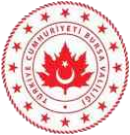 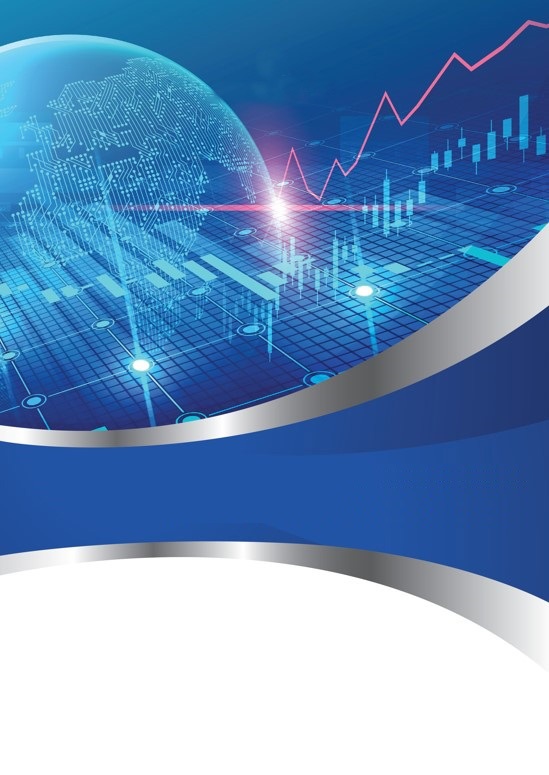 BU RAPOR, 10.07.2018 TARİHLİ VE 30474 SAYILI RESMİ GAZETEDE YAYIMLANAN 1 NO’LU CUMHURBAŞKANLIĞI KARARNAMESİNİN 273.MADDESİNİN 7. FIKRASI GEREĞİNCE HAZIRLANMIŞTIR.İçindekilerGenel Bilgiler										     																							İl Siyasi Haritası (Ek-5/a) 									     2023 Yılı ADNKS Sonuçları    (Ek -5/b)							     Kurum Bilgileri (Ek -5/c)  									     İstatistiki Veriler 										     Bursa Orman Bölge Müdürlüğünün Yatırım ve Faaliyetlerinin Plan-Program Metinlerine Uygunluğu Analizi 	(Ek-5ç)  						   		                				Tarım ve Orman BakanlığıBursa Orman Bölge Müdürlüğü Yıllık Yatırım Faaliyetleri İcmal Raporu  (Ek-3)    2023 Yılı Bursa Orman Bölge Müdürlüğü Yatırımları	                        (Ek-3/a)                               31/12/2023 Tarihi İtibariyle YİKOB’a Devredilen İş ve Aktarılan İcmal  Tablosu (Ek-3/b) 										  								31/12/2023 Tarihi İtibariyle 2024 Yılına Devredilen İş ve Ödenek İcmali (Ek-3/b) Faaliyet Değerlendirme Rapor Tablosu (Ek-4)						İl Valisinin Bursa Orman Bölge Müdürlüğü   Kamu Yatırımları ve Stratejik Plan ve Performans Programı Hedeflerine Yönelik Kurumsal Değerlendirmesi   	 I. GENEL BİLGİLERKURUMUN MİSYONU	Orman ve orman kaynaklarını korumak, doğaya yakın bir anlayışla geliştirmek, ekosistem bütünlüğü içinde sürdürülebilir ve topluma çok yönlü faydalar sağlayacak şekilde yönetmek.KURUMUN VİZYONU	Sürdürülebilir orman yönetimi uygulamalarında öncü kurum olmak.                                                                              EK - 5/a            İl Siyasi Haritası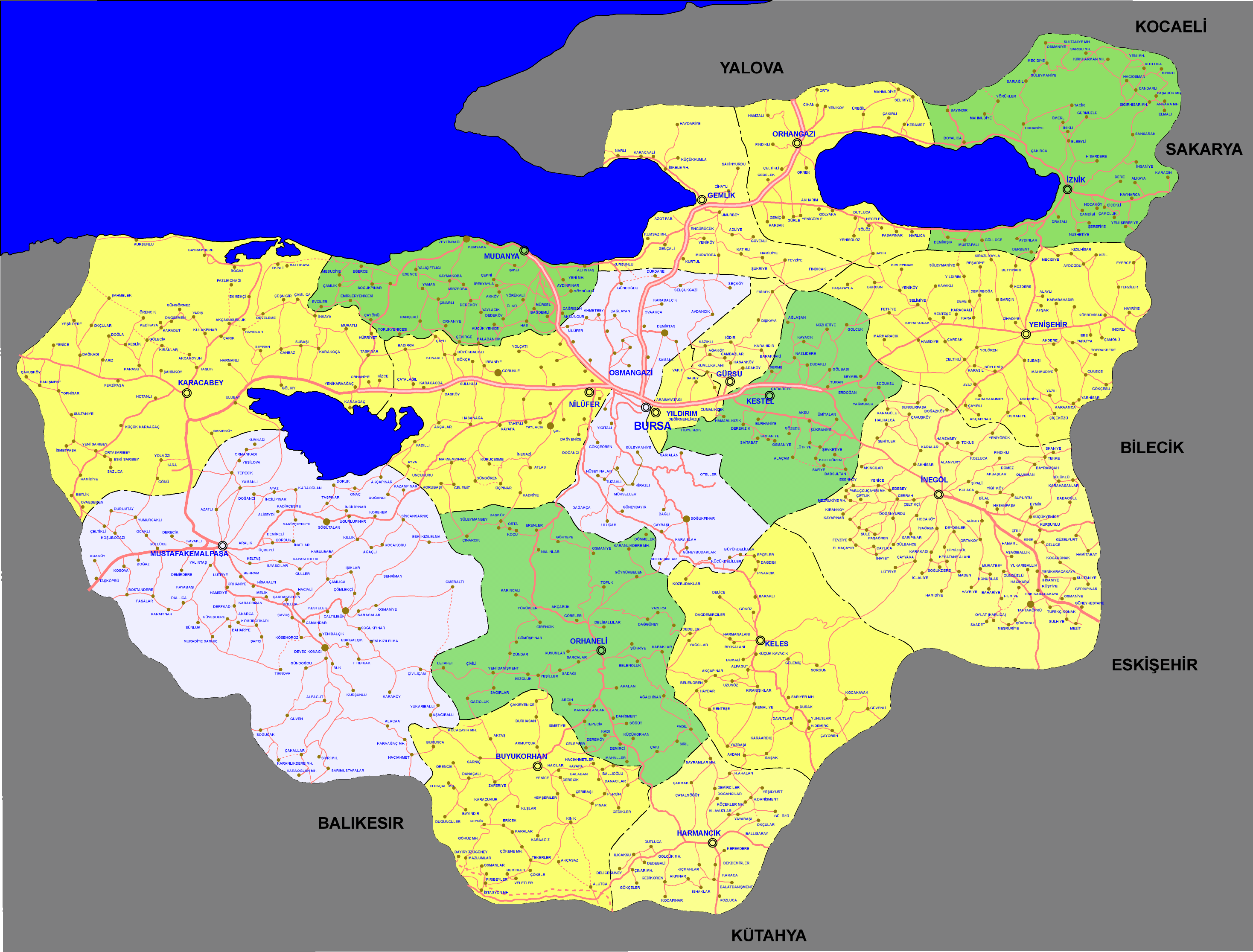 									EK - 5/b2023 Yılı ADNKS Sonuçları  *6360 sayılı Kanun neticesinde oluşan mahallelerde dahil toplam mahalle sayısı verilecektir.** 2023 ve 2010 yılı nüfus verilerinde “Adrese dayalı Nüfus Kayıt Sistemi” verileri kullanılacak olup 2000 yılı nüfus verisinde “Genel Nüfus Sayımı” verileri kullanılacaktır.					EK – 5/cKurum Bilgileri LOJMANLARHİZMET BİNALARIARAÇ DURUMUPERSONEL DAĞILIMI (KADROLARINA GÖRE)PERSONEL DAĞILIMI (STATÜLERİNE GÖRE)İstatistiki VerilerVERİMLİLİĞE GÖRE ORMAN ALANISOSYAL AMAÇLA KULLANILAN ORMAN ALANLARIORMANLIK VERİLERİDİĞER VERİLER*Sempozyum,panel,konferans vb.**CİMER ve kurum/kuruluşa verilen dilekçeler. HABERLMEK – 5/çBAKANLIĞIKarayolları 6.Bölge MüdürlüğüII.TARIM VE ORMAN BAKANLIĞIBURSA ORMAN BÖLGEMÜDÜRLÜĞÜNÜN YATIRIM VE FAALİYETLERİNİN PLAN-PROGRAM METİNLERİNE UYGUNLUĞU ANALİZİYatırım İzleme ve Koordinasyon Başkanlığı ile İl Planlama ve Koordinasyon Müdürlüğü tarafından EK – 3 ve EK – 3/a formları koordineli olarak raporlanacak ve bu formlarda yılsonu “İl Koordinasyon Kurulu Toplantısı” verileri dikkate alınacaktır.																		EK – 3YILLIK YATIRIM FAALİYETLERİ İCMAL RAPORU 														                    EK – 3/aEK – 3/b31/12/2023 Tarihi İtibariyle YİKOB’a Devredilen İş ve Aktarılan Ödenek İcmal Tablosu31/12/2023 Tarihi İtibariyle 2024 Yılına Devredilen İş ve Ödenek İcmal TablosuEK – 4FAALİYET DEĞERLENDİRME RAPOR TABLOSUEK – 4FAALİYET DEĞERLENDİRME RAPOR TABLOSUEK – 4FAALİYET DEĞERLENDİRME RAPOR TABLOSUEK – 4FAALİYET DEĞERLENDİRME RAPOR TABLOSU	EK – 4FAALİYET DEĞERLENDİRME RAPOR TABLOSUİl Valisinin Bursa Orman Bölge Müdürlüğü Kamu Yatırımları ve Stratejik Plan ve Performans Programı Hedeflerine Yönelik Kurumsal Değerlendirmesi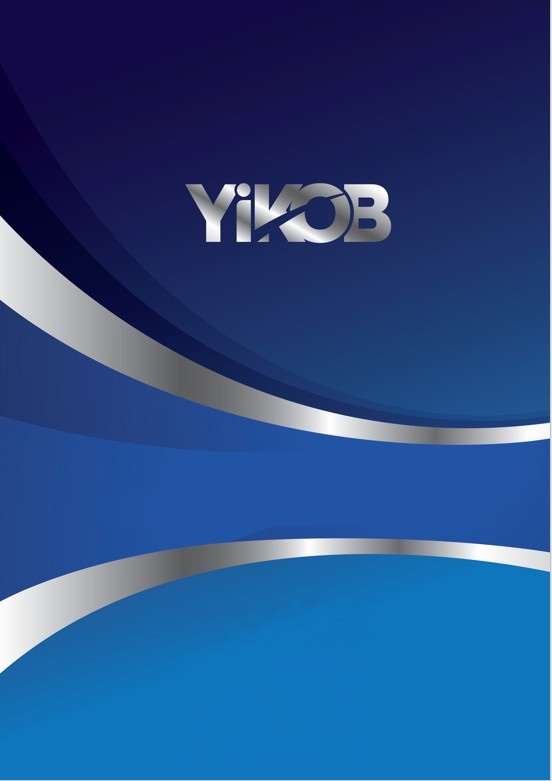 S.NOİLÇE ADIMAHALLE SAYISI*2023
NÜFUS**2010
NÜFUS**2000
NÜFUS**1Büyükorhan2Gemlik3Gürsu4Harmancık5İnegöl6İznik7Karacabey8Keles9Kestel10Mudanya11Mustafakemalpaşa12Nilüfer13Orhaneli14Orhangazi15Osmangazi16Yenişehir17YıldırımTOPLAMTOPLAMKuruma aitLojman Sayısı (adet)Lojman Sayısı (adet)Lojman Sayısı (adet)Lojman Sayısı (adet)Kuruma aitGörev TahsisliSıra TahsisliHizmet TahsisliŞartlı TahsisliLojmanlarGENEL TOPLAMBinalar SayısıHizmet BinalarıKoruma BinalarıYangın Gözetleme Kule BinalarıOrman Emvali Depo BinasıDiğer Bina İL GENEL TOPLAMAraç CinsiSayısıOtomobilPikapMinibüsKamyonTraktörDozerGreyderTreylerKazıcı-YükleyiciSürütücüATVSu İkmal Aracıİlk Müdahale AracıArazözMotosiklet GENEL TOPLAMKadrosuSayısıMemurDaimi işçiGeçici işçi4/CSözleşmeli Personel (4/B) GENEL TOPLAMKadrosuSayısıBölge MüdürüBölge Müdür Yrd.Şube Müdürüİşletme Müdürüİşletme ve Fidanlık Müdür Yrd.Fidanlık MüdürüŞefSaymanBaşmühendisMühendisMühendis (Sözleşmeli)AvukatAvukat (Sözleşmeli)AraştırmacıOrman Muhafaza MemuruOrman Muhafaza Memuru (Sözleşmeli)Bilgisayar İşletmeniTeknikerTeknisyenV.H.K.İ.MemurAmbar MemuruYardımcı HizmetlerVeznedarŞoförSivil Savunma UzmanıDaimi işçiGeçici işçi4/CSözleşmeli Personel 4/BGENEL TOPLAMİstatistiki VerilerYILLARYILLARYILLARİstatistiki Veriler202120222023Verimli Orman Alanı (hektar)Verimli Orman Alanı Oranı (%)Bozuk Orman Alanı (hektar)Bozuk Orman Alanı Oranı (%)İstatistiki VerilerYILLARYILLARYILLARİstatistiki Veriler202120222023Konaklamalı Orman ParkıKonaklamasız Orman ParkıBal Ormanı SayısıORMAN SERVETİ DAĞILIMIORMAN SERVETİ DAĞILIMIORMAN SERVETİ DAĞILIMIORMAN SERVETİ DAĞILIMIORMAN SERVETİ DAĞILIMIORMAN SERVETİ DAĞILIMIORMAN SERVETİ DAĞILIMIİstatistiki VerilerYILLARYILLARYILLARYILLARYILLARYILLARİstatistiki Veriler202120212022202220232023Norma koru (m3)Bozuk koru (m3)YANGIN VERİLERİ YANGIN VERİLERİ YANGIN VERİLERİ YANGIN VERİLERİ YANGIN VERİLERİ YANGIN VERİLERİ YANGIN VERİLERİ YANGIN VERİLERİ YANGIN VERİLERİ İstatistiki Verilerİstatistiki Verilerİstatistiki VerilerYILLARYILLARYILLARYILLARYILLARYILLARİstatistiki Verilerİstatistiki Verilerİstatistiki Veriler202120212022202220232023Ormanlık alanlarda oluşan yangın sayısıOrmanlık alanlarda oluşan yangın sayısıOrmanlık alanlarda oluşan yangın sayısıOluşan yangınlarda kaybedilen ormanlık alan (hektar)Oluşan yangınlarda kaybedilen ormanlık alan (hektar)Oluşan yangınlarda kaybedilen ormanlık alan (hektar)PROJE VERİLERİ PROJE VERİLERİ PROJE VERİLERİ PROJE VERİLERİ İstatistiki VerilerYILLARYILLARYILLARİstatistiki Veriler202120222023Toplam proje sayısıTamamlanan proje sayısıİHALE VERİLERİ İHALE VERİLERİ İHALE VERİLERİ İHALE VERİLERİ İstatistiki VerilerYILLARYILLARYILLARİstatistiki Veriler202120222023Toplam ihale sayısıSonuçlanan ihale sayısıİstatistiki VerilerYILLARYILLARYILLARİstatistiki Veriler202120222023Toplam Orman alanı hektarOrman alanlarında bulunan toplam ağaç türü (Adet)Gençleştirilmiş orman oranı (%)Odun üretimi (ton)Fidan (Adet)İstatistiksel Veriler202120222023Bilgilendirme Faaliyetleri Sayısı * (Adet)Kurum/kuruluşa gelen şikayet sayısı **(Adet)BURSA İLİ 2023 YILI BURSA ORMAN BÖLGE MÜDÜRLÜĞÜ KURUMSAL YATIRIM DEĞERLENDİRMESİ (TL)BURSA İLİ 2023 YILI BURSA ORMAN BÖLGE MÜDÜRLÜĞÜ KURUMSAL YATIRIM DEĞERLENDİRMESİ (TL)BURSA İLİ 2023 YILI BURSA ORMAN BÖLGE MÜDÜRLÜĞÜ KURUMSAL YATIRIM DEĞERLENDİRMESİ (TL)Yatırımcı KuruluşYatırımcı KuruluşSektörüSektörüToplam Proje SayısıToplam Proje SayısıToplam Proje Bedeli (TL)Toplam Proje Bedeli (TL)PROJELERDE KULLANILANFİNASMAN KAYNAKLARI2023 Yılı Merkezi Bütçe TahsisiPROJELERDE KULLANILANFİNASMAN KAYNAKLARI2023 Yılı İç Kredi TutarıPROJELERDE KULLANILANFİNASMAN KAYNAKLARI2023 Yılı Dış Kredi TutarıPROJELERDE KULLANILANFİNASMAN KAYNAKLARI2023 Yılı Öz KaynakPROJELERDE KULLANILANFİNASMAN KAYNAKLARI2023 Yılı HibeÖnceki Yıllar Toplam Harcama Tutarı (TL)Önceki Yıllar Toplam Harcama Tutarı (TL)2023 Yıl İçi Harcama (TL)2023 Yıl İçi Harcama (TL)Toplam Harcama (TL)Toplam Harcama (TL)Biten Proje SayısıBiten Proje SayısıDevam Eden Proje SayısıDevam Eden Proje SayısıBaşlanmamış Proje SayısıBaşlanmamış Proje SayısıNakdi Gerçekleşme Oranı (%)Nakdi Gerçekleşme Oranı (%)Bursa İli Bursa Orman Bölge Müdürlüğü 2023 Yılı Yatırımları (TL)Bursa İli Bursa Orman Bölge Müdürlüğü 2023 Yılı Yatırımları (TL)Bursa İli Bursa Orman Bölge Müdürlüğü 2023 Yılı Yatırımları (TL)Bursa İli Bursa Orman Bölge Müdürlüğü 2023 Yılı Yatırımları (TL)Bursa İli Bursa Orman Bölge Müdürlüğü 2023 Yılı Yatırımları (TL)Bursa İli Bursa Orman Bölge Müdürlüğü 2023 Yılı Yatırımları (TL)Bursa İli Bursa Orman Bölge Müdürlüğü 2023 Yılı Yatırımları (TL)Bursa İli Bursa Orman Bölge Müdürlüğü 2023 Yılı Yatırımları (TL)Bursa İli Bursa Orman Bölge Müdürlüğü 2023 Yılı Yatırımları (TL)Proje AdıProje Başlama YılıProje TutarıÖnceki Yıllar Harcaması2023 Yılı Ödeneği2023 Yılı Aktarılan Ödenek2023 Yılı HarcamasıFiziki Gerçekleşme (%)Nakdi Gerçekleşme (%)  TOPLAMTarım ve Orman Bakanlığı / Bursa İliTarım ve Orman Bakanlığı / Bursa İliTarım ve Orman Bakanlığı / Bursa İliTarım ve Orman Bakanlığı / Bursa İliTarım ve Orman Bakanlığı / Bursa İliTarım ve Orman Bakanlığı / Bursa İliTarım ve Orman Bakanlığı / Bursa İliNOBirimiBaşlanmamış Proje SayısıBaşlanmamış Proje Ödenek ToplamıDevam Eden Proje SayısıDevam Eden Proje Ödenek ToplamıMerkez Saymanlık Hesabına Aktarılan Tutar1TOPLAMTOPLAMTarım ve Orman Bakanlığı / Bursa İliTarım ve Orman Bakanlığı / Bursa İliTarım ve Orman Bakanlığı / Bursa İliTarım ve Orman Bakanlığı / Bursa İliTarım ve Orman Bakanlığı / Bursa İliTarım ve Orman Bakanlığı / Bursa İliTarım ve Orman Bakanlığı / Bursa İliNOBirimi2023 Yılı Toplam Proje Sayısı2023 Yılı Proje Ödenek Toplamı2023 Yılı Biten Proje Sayısı2024 Yılında Devam Eden Proje Sayısı2024 Yılına Devreden Ödenek Toplamı1TOPLAMTOPLAMDeğerlendirme Raporuna Konu Birim: Değerlendirme Raporuna Konu Birim: Değerlendirme Raporuna Konu Birim: Değerlendirme Raporuna Konu Birim: Değerlendirme Raporuna Konu Birim: Değerlendirme Raporuna Konu Birim: Değerlendirme Raporuna Konu Birim: Değerlendirme Raporuna Konu Birim: Değerlendirme Raporuna Konu Birim: Bursa Orman Bölge MüdürlüğüBursa Orman Bölge MüdürlüğüBursa Orman Bölge MüdürlüğüBursa Orman Bölge MüdürlüğüBursa Orman Bölge MüdürlüğüBursa Orman Bölge MüdürlüğüBursa Orman Bölge MüdürlüğüBursa Orman Bölge MüdürlüğüBursa Orman Bölge MüdürlüğüBursa Orman Bölge MüdürlüğüDeğerlendirmeye Konu Stratejik Plan ve Performans Programı:Değerlendirmeye Konu Stratejik Plan ve Performans Programı:Değerlendirmeye Konu Stratejik Plan ve Performans Programı:Değerlendirmeye Konu Stratejik Plan ve Performans Programı:Değerlendirmeye Konu Stratejik Plan ve Performans Programı:Değerlendirmeye Konu Stratejik Plan ve Performans Programı:Değerlendirmeye Konu Stratejik Plan ve Performans Programı:Değerlendirmeye Konu Stratejik Plan ve Performans Programı:Değerlendirmeye Konu Stratejik Plan ve Performans Programı:Orman Genel Müdürlüğü’nün2019-2023 Stratejik Planı2023 Yılı Performans ProgramıOrman Genel Müdürlüğü’nün2019-2023 Stratejik Planı2023 Yılı Performans ProgramıOrman Genel Müdürlüğü’nün2019-2023 Stratejik Planı2023 Yılı Performans ProgramıOrman Genel Müdürlüğü’nün2019-2023 Stratejik Planı2023 Yılı Performans ProgramıOrman Genel Müdürlüğü’nün2019-2023 Stratejik Planı2023 Yılı Performans ProgramıOrman Genel Müdürlüğü’nün2019-2023 Stratejik Planı2023 Yılı Performans ProgramıOrman Genel Müdürlüğü’nün2019-2023 Stratejik Planı2023 Yılı Performans ProgramıOrman Genel Müdürlüğü’nün2019-2023 Stratejik Planı2023 Yılı Performans ProgramıOrman Genel Müdürlüğü’nün2019-2023 Stratejik Planı2023 Yılı Performans ProgramıOrman Genel Müdürlüğü’nün2019-2023 Stratejik Planı2023 Yılı Performans ProgramıStratejik Plan Nicel VerilerTema (Varsa)--Stratejik AmaçStratejik Amaç44HedefHedefHedef17Strateji (Varsa)Strateji (Varsa)Strateji (Varsa)4949Performans GöstergesiPerformans Göstergesi42Performans Prog. Nicel VerilerProgram33Alt ProgramAlt Program55FaaliyetFaaliyetFaaliyetFaaliyet10Performans GöstergesiPerformans GöstergesiPerformans GöstergesiPerformans Göstergesi3030ProgramKIRSAL KALKINMAKIRSAL KALKINMAKIRSAL KALKINMAKIRSAL KALKINMAKIRSAL KALKINMAKIRSAL KALKINMAKIRSAL KALKINMAKIRSAL KALKINMAKIRSAL KALKINMAKIRSAL KALKINMAKIRSAL KALKINMAKIRSAL KALKINMAKIRSAL KALKINMAKIRSAL KALKINMAKIRSAL KALKINMAKIRSAL KALKINMAKIRSAL KALKINMAKIRSAL KALKINMAAlt Program adı / HedefiORMAN KÖYLÜLERİNİN KALKINDIRILMASI VE DESTEKLENMESİOrman köylüsünün sosyo-ekonomik yönden kalkınmasına katkı sağlayarak; yaşam kalitesinin iyileştirilmesi, gelir kaynakları çeşitliliğinin artırılması ve istihdam sağlanması.ORMAN KÖYLÜLERİNİN KALKINDIRILMASI VE DESTEKLENMESİOrman köylüsünün sosyo-ekonomik yönden kalkınmasına katkı sağlayarak; yaşam kalitesinin iyileştirilmesi, gelir kaynakları çeşitliliğinin artırılması ve istihdam sağlanması.ORMAN KÖYLÜLERİNİN KALKINDIRILMASI VE DESTEKLENMESİOrman köylüsünün sosyo-ekonomik yönden kalkınmasına katkı sağlayarak; yaşam kalitesinin iyileştirilmesi, gelir kaynakları çeşitliliğinin artırılması ve istihdam sağlanması.ORMAN KÖYLÜLERİNİN KALKINDIRILMASI VE DESTEKLENMESİOrman köylüsünün sosyo-ekonomik yönden kalkınmasına katkı sağlayarak; yaşam kalitesinin iyileştirilmesi, gelir kaynakları çeşitliliğinin artırılması ve istihdam sağlanması.ORMAN KÖYLÜLERİNİN KALKINDIRILMASI VE DESTEKLENMESİOrman köylüsünün sosyo-ekonomik yönden kalkınmasına katkı sağlayarak; yaşam kalitesinin iyileştirilmesi, gelir kaynakları çeşitliliğinin artırılması ve istihdam sağlanması.ORMAN KÖYLÜLERİNİN KALKINDIRILMASI VE DESTEKLENMESİOrman köylüsünün sosyo-ekonomik yönden kalkınmasına katkı sağlayarak; yaşam kalitesinin iyileştirilmesi, gelir kaynakları çeşitliliğinin artırılması ve istihdam sağlanması.ORMAN KÖYLÜLERİNİN KALKINDIRILMASI VE DESTEKLENMESİOrman köylüsünün sosyo-ekonomik yönden kalkınmasına katkı sağlayarak; yaşam kalitesinin iyileştirilmesi, gelir kaynakları çeşitliliğinin artırılması ve istihdam sağlanması.ORMAN KÖYLÜLERİNİN KALKINDIRILMASI VE DESTEKLENMESİOrman köylüsünün sosyo-ekonomik yönden kalkınmasına katkı sağlayarak; yaşam kalitesinin iyileştirilmesi, gelir kaynakları çeşitliliğinin artırılması ve istihdam sağlanması.ORMAN KÖYLÜLERİNİN KALKINDIRILMASI VE DESTEKLENMESİOrman köylüsünün sosyo-ekonomik yönden kalkınmasına katkı sağlayarak; yaşam kalitesinin iyileştirilmesi, gelir kaynakları çeşitliliğinin artırılması ve istihdam sağlanması.ORMAN KÖYLÜLERİNİN KALKINDIRILMASI VE DESTEKLENMESİOrman köylüsünün sosyo-ekonomik yönden kalkınmasına katkı sağlayarak; yaşam kalitesinin iyileştirilmesi, gelir kaynakları çeşitliliğinin artırılması ve istihdam sağlanması.ORMAN KÖYLÜLERİNİN KALKINDIRILMASI VE DESTEKLENMESİOrman köylüsünün sosyo-ekonomik yönden kalkınmasına katkı sağlayarak; yaşam kalitesinin iyileştirilmesi, gelir kaynakları çeşitliliğinin artırılması ve istihdam sağlanması.ORMAN KÖYLÜLERİNİN KALKINDIRILMASI VE DESTEKLENMESİOrman köylüsünün sosyo-ekonomik yönden kalkınmasına katkı sağlayarak; yaşam kalitesinin iyileştirilmesi, gelir kaynakları çeşitliliğinin artırılması ve istihdam sağlanması.ORMAN KÖYLÜLERİNİN KALKINDIRILMASI VE DESTEKLENMESİOrman köylüsünün sosyo-ekonomik yönden kalkınmasına katkı sağlayarak; yaşam kalitesinin iyileştirilmesi, gelir kaynakları çeşitliliğinin artırılması ve istihdam sağlanması.ORMAN KÖYLÜLERİNİN KALKINDIRILMASI VE DESTEKLENMESİOrman köylüsünün sosyo-ekonomik yönden kalkınmasına katkı sağlayarak; yaşam kalitesinin iyileştirilmesi, gelir kaynakları çeşitliliğinin artırılması ve istihdam sağlanması.ORMAN KÖYLÜLERİNİN KALKINDIRILMASI VE DESTEKLENMESİOrman köylüsünün sosyo-ekonomik yönden kalkınmasına katkı sağlayarak; yaşam kalitesinin iyileştirilmesi, gelir kaynakları çeşitliliğinin artırılması ve istihdam sağlanması.ORMAN KÖYLÜLERİNİN KALKINDIRILMASI VE DESTEKLENMESİOrman köylüsünün sosyo-ekonomik yönden kalkınmasına katkı sağlayarak; yaşam kalitesinin iyileştirilmesi, gelir kaynakları çeşitliliğinin artırılması ve istihdam sağlanması.ORMAN KÖYLÜLERİNİN KALKINDIRILMASI VE DESTEKLENMESİOrman köylüsünün sosyo-ekonomik yönden kalkınmasına katkı sağlayarak; yaşam kalitesinin iyileştirilmesi, gelir kaynakları çeşitliliğinin artırılması ve istihdam sağlanması.ORMAN KÖYLÜLERİNİN KALKINDIRILMASI VE DESTEKLENMESİOrman köylüsünün sosyo-ekonomik yönden kalkınmasına katkı sağlayarak; yaşam kalitesinin iyileştirilmesi, gelir kaynakları çeşitliliğinin artırılması ve istihdam sağlanması.Performans GöstergesiPG1-ORKÖY desteklerinden yararlanan aile sayısı (Adet)(11.300)PG2-ORKÖY desteklerinden yararlanan kooperatif sayısı (Adet)( (10)PG3-ORKÖY destekleriyle sağlanan istihdam (Adet)(84.479)PG1-ORKÖY desteklerinden yararlanan aile sayısı (Adet)(11.300)PG2-ORKÖY desteklerinden yararlanan kooperatif sayısı (Adet)( (10)PG3-ORKÖY destekleriyle sağlanan istihdam (Adet)(84.479)PG1-ORKÖY desteklerinden yararlanan aile sayısı (Adet)(11.300)PG2-ORKÖY desteklerinden yararlanan kooperatif sayısı (Adet)( (10)PG3-ORKÖY destekleriyle sağlanan istihdam (Adet)(84.479)PG1-ORKÖY desteklerinden yararlanan aile sayısı (Adet)(11.300)PG2-ORKÖY desteklerinden yararlanan kooperatif sayısı (Adet)( (10)PG3-ORKÖY destekleriyle sağlanan istihdam (Adet)(84.479)PG1-ORKÖY desteklerinden yararlanan aile sayısı (Adet)(11.300)PG2-ORKÖY desteklerinden yararlanan kooperatif sayısı (Adet)( (10)PG3-ORKÖY destekleriyle sağlanan istihdam (Adet)(84.479)PG1-ORKÖY desteklerinden yararlanan aile sayısı (Adet)(11.300)PG2-ORKÖY desteklerinden yararlanan kooperatif sayısı (Adet)( (10)PG3-ORKÖY destekleriyle sağlanan istihdam (Adet)(84.479)PG1-ORKÖY desteklerinden yararlanan aile sayısı (Adet)(11.300)PG2-ORKÖY desteklerinden yararlanan kooperatif sayısı (Adet)( (10)PG3-ORKÖY destekleriyle sağlanan istihdam (Adet)(84.479)PG1-ORKÖY desteklerinden yararlanan aile sayısı (Adet)(11.300)PG2-ORKÖY desteklerinden yararlanan kooperatif sayısı (Adet)( (10)PG3-ORKÖY destekleriyle sağlanan istihdam (Adet)(84.479)PG1-ORKÖY desteklerinden yararlanan aile sayısı (Adet)(11.300)PG2-ORKÖY desteklerinden yararlanan kooperatif sayısı (Adet)( (10)PG3-ORKÖY destekleriyle sağlanan istihdam (Adet)(84.479)PG1-ORKÖY desteklerinden yararlanan aile sayısı (Adet)(11.300)PG2-ORKÖY desteklerinden yararlanan kooperatif sayısı (Adet)( (10)PG3-ORKÖY destekleriyle sağlanan istihdam (Adet)(84.479)PG1-ORKÖY desteklerinden yararlanan aile sayısı (Adet)(11.300)PG2-ORKÖY desteklerinden yararlanan kooperatif sayısı (Adet)( (10)PG3-ORKÖY destekleriyle sağlanan istihdam (Adet)(84.479)PG1-ORKÖY desteklerinden yararlanan aile sayısı (Adet)(11.300)PG2-ORKÖY desteklerinden yararlanan kooperatif sayısı (Adet)( (10)PG3-ORKÖY destekleriyle sağlanan istihdam (Adet)(84.479)PG1-ORKÖY desteklerinden yararlanan aile sayısı (Adet)(11.300)PG2-ORKÖY desteklerinden yararlanan kooperatif sayısı (Adet)( (10)PG3-ORKÖY destekleriyle sağlanan istihdam (Adet)(84.479)PG1-ORKÖY desteklerinden yararlanan aile sayısı (Adet)(11.300)PG2-ORKÖY desteklerinden yararlanan kooperatif sayısı (Adet)( (10)PG3-ORKÖY destekleriyle sağlanan istihdam (Adet)(84.479)PG1-ORKÖY desteklerinden yararlanan aile sayısı (Adet)(11.300)PG2-ORKÖY desteklerinden yararlanan kooperatif sayısı (Adet)( (10)PG3-ORKÖY destekleriyle sağlanan istihdam (Adet)(84.479)PG1-ORKÖY desteklerinden yararlanan aile sayısı (Adet)(11.300)PG2-ORKÖY desteklerinden yararlanan kooperatif sayısı (Adet)( (10)PG3-ORKÖY destekleriyle sağlanan istihdam (Adet)(84.479)PG1-ORKÖY desteklerinden yararlanan aile sayısı (Adet)(11.300)PG2-ORKÖY desteklerinden yararlanan kooperatif sayısı (Adet)( (10)PG3-ORKÖY destekleriyle sağlanan istihdam (Adet)(84.479)PG1-ORKÖY desteklerinden yararlanan aile sayısı (Adet)(11.300)PG2-ORKÖY desteklerinden yararlanan kooperatif sayısı (Adet)( (10)PG3-ORKÖY destekleriyle sağlanan istihdam (Adet)(84.479)FaaliyetF1-Orman Köylülerinin DesteklenmesiF1-Orman Köylülerinin DesteklenmesiF1-Orman Köylülerinin DesteklenmesiF1-Orman Köylülerinin DesteklenmesiF1-Orman Köylülerinin DesteklenmesiF1-Orman Köylülerinin DesteklenmesiF1-Orman Köylülerinin DesteklenmesiF1-Orman Köylülerinin DesteklenmesiF1-Orman Köylülerinin DesteklenmesiF1-Orman Köylülerinin DesteklenmesiF1-Orman Köylülerinin DesteklenmesiF1-Orman Köylülerinin DesteklenmesiF1-Orman Köylülerinin DesteklenmesiF1-Orman Köylülerinin DesteklenmesiF1-Orman Köylülerinin DesteklenmesiF1-Orman Köylülerinin DesteklenmesiF1-Orman Köylülerinin DesteklenmesiF1-Orman Köylülerinin DesteklenmesiPerformans Göstergesi Gerçekleşme Durumu (İl Düzeyinde)Performans Göstergesi Gerçekleşme Durumu (İl Düzeyinde)Performans Göstergesi Gerçekleşme Durumu (İl Düzeyinde)Performans Göstergesi Gerçekleşme Durumu (İl Düzeyinde)Performans Göstergesi Gerçekleşme Durumu (İl Düzeyinde)Performans Göstergesi Gerçekleşme Durumu (İl Düzeyinde)Performans Göstergesi Gerçekleşme Durumu (İl Düzeyinde)Performans Göstergesi Gerçekleşme Durumu (İl Düzeyinde)Performans Göstergesi Gerçekleşme Durumu (İl Düzeyinde)Performans Göstergesi Gerçekleşme Durumu (İl Düzeyinde)Performans Göstergesi Gerçekleşme Durumu (İl Düzeyinde)Performans Göstergesi Gerçekleşme Durumu (İl Düzeyinde)Performans Göstergesi Gerçekleşme Durumu (İl Düzeyinde)Performans Göstergesi Gerçekleşme Durumu (İl Düzeyinde)Performans Göstergesi Gerçekleşme Durumu (İl Düzeyinde)Performans Göstergesi Gerçekleşme Durumu (İl Düzeyinde)Performans Göstergesi Gerçekleşme Durumu (İl Düzeyinde)Performans Göstergesi Gerçekleşme Durumu (İl Düzeyinde)Performans Göstergesi Gerçekleşme Durumu (İl Düzeyinde)PG1PG2PG3Yürütülen Faaliyetlere İlişkin Bilgi(İl Düzeyinde)Yürütülen Faaliyetlere İlişkin Bilgi(İl Düzeyinde)Yürütülen Faaliyetlere İlişkin Bilgi(İl Düzeyinde)Yürütülen Faaliyetlere İlişkin Bilgi(İl Düzeyinde)Yürütülen Faaliyetlere İlişkin Bilgi(İl Düzeyinde)Yürütülen Faaliyetlere İlişkin Bilgi(İl Düzeyinde)Yürütülen Faaliyetlere İlişkin Bilgi(İl Düzeyinde)Yürütülen Faaliyetlere İlişkin Bilgi(İl Düzeyinde)Yürütülen Faaliyetlere İlişkin Bilgi(İl Düzeyinde)Yürütülen Faaliyetlere İlişkin Bilgi(İl Düzeyinde)Yürütülen Faaliyetlere İlişkin Bilgi(İl Düzeyinde)Yürütülen Faaliyetlere İlişkin Bilgi(İl Düzeyinde)Yürütülen Faaliyetlere İlişkin Bilgi(İl Düzeyinde)Yürütülen Faaliyetlere İlişkin Bilgi(İl Düzeyinde)Yürütülen Faaliyetlere İlişkin Bilgi(İl Düzeyinde)Ödenek ve Harcama Durumu (TL)Ödenek ve Harcama Durumu (TL)Ödenek ve Harcama Durumu (TL)Ödenek ve Harcama Durumu (TL)F1Ödenek:  Harcama:  Ödenek:  Harcama:  Ödenek:  Harcama:  Ödenek:  Harcama:  Değerlendirme Raporuna Konu Birim: Değerlendirme Raporuna Konu Birim: Değerlendirme Raporuna Konu Birim: Değerlendirme Raporuna Konu Birim: Değerlendirme Raporuna Konu Birim: Değerlendirme Raporuna Konu Birim: Değerlendirme Raporuna Konu Birim: Değerlendirme Raporuna Konu Birim: Değerlendirme Raporuna Konu Birim: Bursa Orman Bölge MüdürlüğüBursa Orman Bölge MüdürlüğüBursa Orman Bölge MüdürlüğüBursa Orman Bölge MüdürlüğüBursa Orman Bölge MüdürlüğüBursa Orman Bölge MüdürlüğüBursa Orman Bölge MüdürlüğüBursa Orman Bölge MüdürlüğüBursa Orman Bölge MüdürlüğüBursa Orman Bölge MüdürlüğüDeğerlendirmeye Konu Stratejik Plan ve Performans Programı:Değerlendirmeye Konu Stratejik Plan ve Performans Programı:Değerlendirmeye Konu Stratejik Plan ve Performans Programı:Değerlendirmeye Konu Stratejik Plan ve Performans Programı:Değerlendirmeye Konu Stratejik Plan ve Performans Programı:Değerlendirmeye Konu Stratejik Plan ve Performans Programı:Değerlendirmeye Konu Stratejik Plan ve Performans Programı:Değerlendirmeye Konu Stratejik Plan ve Performans Programı:Değerlendirmeye Konu Stratejik Plan ve Performans Programı:Orman Genel Müdürlüğü’nün2019-2023 Stratejik Planı2023 Yılı Performans ProgramıOrman Genel Müdürlüğü’nün2019-2023 Stratejik Planı2023 Yılı Performans ProgramıOrman Genel Müdürlüğü’nün2019-2023 Stratejik Planı2023 Yılı Performans ProgramıOrman Genel Müdürlüğü’nün2019-2023 Stratejik Planı2023 Yılı Performans ProgramıOrman Genel Müdürlüğü’nün2019-2023 Stratejik Planı2023 Yılı Performans ProgramıOrman Genel Müdürlüğü’nün2019-2023 Stratejik Planı2023 Yılı Performans ProgramıOrman Genel Müdürlüğü’nün2019-2023 Stratejik Planı2023 Yılı Performans ProgramıOrman Genel Müdürlüğü’nün2019-2023 Stratejik Planı2023 Yılı Performans ProgramıOrman Genel Müdürlüğü’nün2019-2023 Stratejik Planı2023 Yılı Performans ProgramıOrman Genel Müdürlüğü’nün2019-2023 Stratejik Planı2023 Yılı Performans ProgramıStratejik Plan Nicel VerilerTema (Varsa)--Stratejik AmaçStratejik Amaç44HedefHedefHedef17Strateji (Varsa)Strateji (Varsa)Strateji (Varsa)4949Performans GöstergesiPerformans Göstergesi42Performans Prog. Nicel VerilerProgram33Alt ProgramAlt Program55FaaliyetFaaliyetFaaliyetFaaliyet10Performans GöstergesiPerformans GöstergesiPerformans GöstergesiPerformans Göstergesi3030ProgramORMANLARIN VE DOĞANIN KORUNMASI İLE SÜRDÜRÜLEBİLİR YÖNETİMİORMANLARIN VE DOĞANIN KORUNMASI İLE SÜRDÜRÜLEBİLİR YÖNETİMİORMANLARIN VE DOĞANIN KORUNMASI İLE SÜRDÜRÜLEBİLİR YÖNETİMİORMANLARIN VE DOĞANIN KORUNMASI İLE SÜRDÜRÜLEBİLİR YÖNETİMİORMANLARIN VE DOĞANIN KORUNMASI İLE SÜRDÜRÜLEBİLİR YÖNETİMİORMANLARIN VE DOĞANIN KORUNMASI İLE SÜRDÜRÜLEBİLİR YÖNETİMİORMANLARIN VE DOĞANIN KORUNMASI İLE SÜRDÜRÜLEBİLİR YÖNETİMİORMANLARIN VE DOĞANIN KORUNMASI İLE SÜRDÜRÜLEBİLİR YÖNETİMİORMANLARIN VE DOĞANIN KORUNMASI İLE SÜRDÜRÜLEBİLİR YÖNETİMİORMANLARIN VE DOĞANIN KORUNMASI İLE SÜRDÜRÜLEBİLİR YÖNETİMİORMANLARIN VE DOĞANIN KORUNMASI İLE SÜRDÜRÜLEBİLİR YÖNETİMİORMANLARIN VE DOĞANIN KORUNMASI İLE SÜRDÜRÜLEBİLİR YÖNETİMİORMANLARIN VE DOĞANIN KORUNMASI İLE SÜRDÜRÜLEBİLİR YÖNETİMİORMANLARIN VE DOĞANIN KORUNMASI İLE SÜRDÜRÜLEBİLİR YÖNETİMİORMANLARIN VE DOĞANIN KORUNMASI İLE SÜRDÜRÜLEBİLİR YÖNETİMİORMANLARIN VE DOĞANIN KORUNMASI İLE SÜRDÜRÜLEBİLİR YÖNETİMİORMANLARIN VE DOĞANIN KORUNMASI İLE SÜRDÜRÜLEBİLİR YÖNETİMİORMANLARIN VE DOĞANIN KORUNMASI İLE SÜRDÜRÜLEBİLİR YÖNETİMİAlt Program adı / HedefiORMANLARIN VE ORMAN KAYNAKLARININ KORUNMASIOrman ekosistemlerinin sağlığının izlenerek, ormanların biyotik ve abiyotik zararlılara karşı korunması, orman varlığının sürdürülebilirliğinin sağlanmasıORMANLARIN VE ORMAN KAYNAKLARININ KORUNMASIOrman ekosistemlerinin sağlığının izlenerek, ormanların biyotik ve abiyotik zararlılara karşı korunması, orman varlığının sürdürülebilirliğinin sağlanmasıORMANLARIN VE ORMAN KAYNAKLARININ KORUNMASIOrman ekosistemlerinin sağlığının izlenerek, ormanların biyotik ve abiyotik zararlılara karşı korunması, orman varlığının sürdürülebilirliğinin sağlanmasıORMANLARIN VE ORMAN KAYNAKLARININ KORUNMASIOrman ekosistemlerinin sağlığının izlenerek, ormanların biyotik ve abiyotik zararlılara karşı korunması, orman varlığının sürdürülebilirliğinin sağlanmasıORMANLARIN VE ORMAN KAYNAKLARININ KORUNMASIOrman ekosistemlerinin sağlığının izlenerek, ormanların biyotik ve abiyotik zararlılara karşı korunması, orman varlığının sürdürülebilirliğinin sağlanmasıORMANLARIN VE ORMAN KAYNAKLARININ KORUNMASIOrman ekosistemlerinin sağlığının izlenerek, ormanların biyotik ve abiyotik zararlılara karşı korunması, orman varlığının sürdürülebilirliğinin sağlanmasıORMANLARIN VE ORMAN KAYNAKLARININ KORUNMASIOrman ekosistemlerinin sağlığının izlenerek, ormanların biyotik ve abiyotik zararlılara karşı korunması, orman varlığının sürdürülebilirliğinin sağlanmasıORMANLARIN VE ORMAN KAYNAKLARININ KORUNMASIOrman ekosistemlerinin sağlığının izlenerek, ormanların biyotik ve abiyotik zararlılara karşı korunması, orman varlığının sürdürülebilirliğinin sağlanmasıORMANLARIN VE ORMAN KAYNAKLARININ KORUNMASIOrman ekosistemlerinin sağlığının izlenerek, ormanların biyotik ve abiyotik zararlılara karşı korunması, orman varlığının sürdürülebilirliğinin sağlanmasıORMANLARIN VE ORMAN KAYNAKLARININ KORUNMASIOrman ekosistemlerinin sağlığının izlenerek, ormanların biyotik ve abiyotik zararlılara karşı korunması, orman varlığının sürdürülebilirliğinin sağlanmasıORMANLARIN VE ORMAN KAYNAKLARININ KORUNMASIOrman ekosistemlerinin sağlığının izlenerek, ormanların biyotik ve abiyotik zararlılara karşı korunması, orman varlığının sürdürülebilirliğinin sağlanmasıORMANLARIN VE ORMAN KAYNAKLARININ KORUNMASIOrman ekosistemlerinin sağlığının izlenerek, ormanların biyotik ve abiyotik zararlılara karşı korunması, orman varlığının sürdürülebilirliğinin sağlanmasıORMANLARIN VE ORMAN KAYNAKLARININ KORUNMASIOrman ekosistemlerinin sağlığının izlenerek, ormanların biyotik ve abiyotik zararlılara karşı korunması, orman varlığının sürdürülebilirliğinin sağlanmasıORMANLARIN VE ORMAN KAYNAKLARININ KORUNMASIOrman ekosistemlerinin sağlığının izlenerek, ormanların biyotik ve abiyotik zararlılara karşı korunması, orman varlığının sürdürülebilirliğinin sağlanmasıORMANLARIN VE ORMAN KAYNAKLARININ KORUNMASIOrman ekosistemlerinin sağlığının izlenerek, ormanların biyotik ve abiyotik zararlılara karşı korunması, orman varlığının sürdürülebilirliğinin sağlanmasıORMANLARIN VE ORMAN KAYNAKLARININ KORUNMASIOrman ekosistemlerinin sağlığının izlenerek, ormanların biyotik ve abiyotik zararlılara karşı korunması, orman varlığının sürdürülebilirliğinin sağlanmasıORMANLARIN VE ORMAN KAYNAKLARININ KORUNMASIOrman ekosistemlerinin sağlığının izlenerek, ormanların biyotik ve abiyotik zararlılara karşı korunması, orman varlığının sürdürülebilirliğinin sağlanmasıORMANLARIN VE ORMAN KAYNAKLARININ KORUNMASIOrman ekosistemlerinin sağlığının izlenerek, ormanların biyotik ve abiyotik zararlılara karşı korunması, orman varlığının sürdürülebilirliğinin sağlanmasıPerformans GöstergesiPG1-İnsan kaynaklı yangın sayısının toplam yangın sayısına oranı (Yüzde) (% 84)PG2-Kurulan insansız koruma sistemi sayısı (Adet)(25)PG3-Kurulan laboratuvar sayısı (Adet)(10)PG4- Orman ekosistemlerinin sağlığının izleneceği gözlem alanı sayısı (Adet)(646)PG5- Orman yangınları sonucu zarar gören alan miktarı (Hektar)(0)PG6- Tescili yapılan orman alanı (kümülatif) (Hektar) (24.000.000)PG7- Yangın başına düşen alan miktarı (Hektar)(2,2)PG8-Yangına 1. derecede hassas bölgelerde ilk müdahale süresi (Dakika) (11)PG1-İnsan kaynaklı yangın sayısının toplam yangın sayısına oranı (Yüzde) (% 84)PG2-Kurulan insansız koruma sistemi sayısı (Adet)(25)PG3-Kurulan laboratuvar sayısı (Adet)(10)PG4- Orman ekosistemlerinin sağlığının izleneceği gözlem alanı sayısı (Adet)(646)PG5- Orman yangınları sonucu zarar gören alan miktarı (Hektar)(0)PG6- Tescili yapılan orman alanı (kümülatif) (Hektar) (24.000.000)PG7- Yangın başına düşen alan miktarı (Hektar)(2,2)PG8-Yangına 1. derecede hassas bölgelerde ilk müdahale süresi (Dakika) (11)PG1-İnsan kaynaklı yangın sayısının toplam yangın sayısına oranı (Yüzde) (% 84)PG2-Kurulan insansız koruma sistemi sayısı (Adet)(25)PG3-Kurulan laboratuvar sayısı (Adet)(10)PG4- Orman ekosistemlerinin sağlığının izleneceği gözlem alanı sayısı (Adet)(646)PG5- Orman yangınları sonucu zarar gören alan miktarı (Hektar)(0)PG6- Tescili yapılan orman alanı (kümülatif) (Hektar) (24.000.000)PG7- Yangın başına düşen alan miktarı (Hektar)(2,2)PG8-Yangına 1. derecede hassas bölgelerde ilk müdahale süresi (Dakika) (11)PG1-İnsan kaynaklı yangın sayısının toplam yangın sayısına oranı (Yüzde) (% 84)PG2-Kurulan insansız koruma sistemi sayısı (Adet)(25)PG3-Kurulan laboratuvar sayısı (Adet)(10)PG4- Orman ekosistemlerinin sağlığının izleneceği gözlem alanı sayısı (Adet)(646)PG5- Orman yangınları sonucu zarar gören alan miktarı (Hektar)(0)PG6- Tescili yapılan orman alanı (kümülatif) (Hektar) (24.000.000)PG7- Yangın başına düşen alan miktarı (Hektar)(2,2)PG8-Yangına 1. derecede hassas bölgelerde ilk müdahale süresi (Dakika) (11)PG1-İnsan kaynaklı yangın sayısının toplam yangın sayısına oranı (Yüzde) (% 84)PG2-Kurulan insansız koruma sistemi sayısı (Adet)(25)PG3-Kurulan laboratuvar sayısı (Adet)(10)PG4- Orman ekosistemlerinin sağlığının izleneceği gözlem alanı sayısı (Adet)(646)PG5- Orman yangınları sonucu zarar gören alan miktarı (Hektar)(0)PG6- Tescili yapılan orman alanı (kümülatif) (Hektar) (24.000.000)PG7- Yangın başına düşen alan miktarı (Hektar)(2,2)PG8-Yangına 1. derecede hassas bölgelerde ilk müdahale süresi (Dakika) (11)PG1-İnsan kaynaklı yangın sayısının toplam yangın sayısına oranı (Yüzde) (% 84)PG2-Kurulan insansız koruma sistemi sayısı (Adet)(25)PG3-Kurulan laboratuvar sayısı (Adet)(10)PG4- Orman ekosistemlerinin sağlığının izleneceği gözlem alanı sayısı (Adet)(646)PG5- Orman yangınları sonucu zarar gören alan miktarı (Hektar)(0)PG6- Tescili yapılan orman alanı (kümülatif) (Hektar) (24.000.000)PG7- Yangın başına düşen alan miktarı (Hektar)(2,2)PG8-Yangına 1. derecede hassas bölgelerde ilk müdahale süresi (Dakika) (11)PG1-İnsan kaynaklı yangın sayısının toplam yangın sayısına oranı (Yüzde) (% 84)PG2-Kurulan insansız koruma sistemi sayısı (Adet)(25)PG3-Kurulan laboratuvar sayısı (Adet)(10)PG4- Orman ekosistemlerinin sağlığının izleneceği gözlem alanı sayısı (Adet)(646)PG5- Orman yangınları sonucu zarar gören alan miktarı (Hektar)(0)PG6- Tescili yapılan orman alanı (kümülatif) (Hektar) (24.000.000)PG7- Yangın başına düşen alan miktarı (Hektar)(2,2)PG8-Yangına 1. derecede hassas bölgelerde ilk müdahale süresi (Dakika) (11)PG1-İnsan kaynaklı yangın sayısının toplam yangın sayısına oranı (Yüzde) (% 84)PG2-Kurulan insansız koruma sistemi sayısı (Adet)(25)PG3-Kurulan laboratuvar sayısı (Adet)(10)PG4- Orman ekosistemlerinin sağlığının izleneceği gözlem alanı sayısı (Adet)(646)PG5- Orman yangınları sonucu zarar gören alan miktarı (Hektar)(0)PG6- Tescili yapılan orman alanı (kümülatif) (Hektar) (24.000.000)PG7- Yangın başına düşen alan miktarı (Hektar)(2,2)PG8-Yangına 1. derecede hassas bölgelerde ilk müdahale süresi (Dakika) (11)PG1-İnsan kaynaklı yangın sayısının toplam yangın sayısına oranı (Yüzde) (% 84)PG2-Kurulan insansız koruma sistemi sayısı (Adet)(25)PG3-Kurulan laboratuvar sayısı (Adet)(10)PG4- Orman ekosistemlerinin sağlığının izleneceği gözlem alanı sayısı (Adet)(646)PG5- Orman yangınları sonucu zarar gören alan miktarı (Hektar)(0)PG6- Tescili yapılan orman alanı (kümülatif) (Hektar) (24.000.000)PG7- Yangın başına düşen alan miktarı (Hektar)(2,2)PG8-Yangına 1. derecede hassas bölgelerde ilk müdahale süresi (Dakika) (11)PG1-İnsan kaynaklı yangın sayısının toplam yangın sayısına oranı (Yüzde) (% 84)PG2-Kurulan insansız koruma sistemi sayısı (Adet)(25)PG3-Kurulan laboratuvar sayısı (Adet)(10)PG4- Orman ekosistemlerinin sağlığının izleneceği gözlem alanı sayısı (Adet)(646)PG5- Orman yangınları sonucu zarar gören alan miktarı (Hektar)(0)PG6- Tescili yapılan orman alanı (kümülatif) (Hektar) (24.000.000)PG7- Yangın başına düşen alan miktarı (Hektar)(2,2)PG8-Yangına 1. derecede hassas bölgelerde ilk müdahale süresi (Dakika) (11)PG1-İnsan kaynaklı yangın sayısının toplam yangın sayısına oranı (Yüzde) (% 84)PG2-Kurulan insansız koruma sistemi sayısı (Adet)(25)PG3-Kurulan laboratuvar sayısı (Adet)(10)PG4- Orman ekosistemlerinin sağlığının izleneceği gözlem alanı sayısı (Adet)(646)PG5- Orman yangınları sonucu zarar gören alan miktarı (Hektar)(0)PG6- Tescili yapılan orman alanı (kümülatif) (Hektar) (24.000.000)PG7- Yangın başına düşen alan miktarı (Hektar)(2,2)PG8-Yangına 1. derecede hassas bölgelerde ilk müdahale süresi (Dakika) (11)PG1-İnsan kaynaklı yangın sayısının toplam yangın sayısına oranı (Yüzde) (% 84)PG2-Kurulan insansız koruma sistemi sayısı (Adet)(25)PG3-Kurulan laboratuvar sayısı (Adet)(10)PG4- Orman ekosistemlerinin sağlığının izleneceği gözlem alanı sayısı (Adet)(646)PG5- Orman yangınları sonucu zarar gören alan miktarı (Hektar)(0)PG6- Tescili yapılan orman alanı (kümülatif) (Hektar) (24.000.000)PG7- Yangın başına düşen alan miktarı (Hektar)(2,2)PG8-Yangına 1. derecede hassas bölgelerde ilk müdahale süresi (Dakika) (11)PG1-İnsan kaynaklı yangın sayısının toplam yangın sayısına oranı (Yüzde) (% 84)PG2-Kurulan insansız koruma sistemi sayısı (Adet)(25)PG3-Kurulan laboratuvar sayısı (Adet)(10)PG4- Orman ekosistemlerinin sağlığının izleneceği gözlem alanı sayısı (Adet)(646)PG5- Orman yangınları sonucu zarar gören alan miktarı (Hektar)(0)PG6- Tescili yapılan orman alanı (kümülatif) (Hektar) (24.000.000)PG7- Yangın başına düşen alan miktarı (Hektar)(2,2)PG8-Yangına 1. derecede hassas bölgelerde ilk müdahale süresi (Dakika) (11)PG1-İnsan kaynaklı yangın sayısının toplam yangın sayısına oranı (Yüzde) (% 84)PG2-Kurulan insansız koruma sistemi sayısı (Adet)(25)PG3-Kurulan laboratuvar sayısı (Adet)(10)PG4- Orman ekosistemlerinin sağlığının izleneceği gözlem alanı sayısı (Adet)(646)PG5- Orman yangınları sonucu zarar gören alan miktarı (Hektar)(0)PG6- Tescili yapılan orman alanı (kümülatif) (Hektar) (24.000.000)PG7- Yangın başına düşen alan miktarı (Hektar)(2,2)PG8-Yangına 1. derecede hassas bölgelerde ilk müdahale süresi (Dakika) (11)PG1-İnsan kaynaklı yangın sayısının toplam yangın sayısına oranı (Yüzde) (% 84)PG2-Kurulan insansız koruma sistemi sayısı (Adet)(25)PG3-Kurulan laboratuvar sayısı (Adet)(10)PG4- Orman ekosistemlerinin sağlığının izleneceği gözlem alanı sayısı (Adet)(646)PG5- Orman yangınları sonucu zarar gören alan miktarı (Hektar)(0)PG6- Tescili yapılan orman alanı (kümülatif) (Hektar) (24.000.000)PG7- Yangın başına düşen alan miktarı (Hektar)(2,2)PG8-Yangına 1. derecede hassas bölgelerde ilk müdahale süresi (Dakika) (11)PG1-İnsan kaynaklı yangın sayısının toplam yangın sayısına oranı (Yüzde) (% 84)PG2-Kurulan insansız koruma sistemi sayısı (Adet)(25)PG3-Kurulan laboratuvar sayısı (Adet)(10)PG4- Orman ekosistemlerinin sağlığının izleneceği gözlem alanı sayısı (Adet)(646)PG5- Orman yangınları sonucu zarar gören alan miktarı (Hektar)(0)PG6- Tescili yapılan orman alanı (kümülatif) (Hektar) (24.000.000)PG7- Yangın başına düşen alan miktarı (Hektar)(2,2)PG8-Yangına 1. derecede hassas bölgelerde ilk müdahale süresi (Dakika) (11)PG1-İnsan kaynaklı yangın sayısının toplam yangın sayısına oranı (Yüzde) (% 84)PG2-Kurulan insansız koruma sistemi sayısı (Adet)(25)PG3-Kurulan laboratuvar sayısı (Adet)(10)PG4- Orman ekosistemlerinin sağlığının izleneceği gözlem alanı sayısı (Adet)(646)PG5- Orman yangınları sonucu zarar gören alan miktarı (Hektar)(0)PG6- Tescili yapılan orman alanı (kümülatif) (Hektar) (24.000.000)PG7- Yangın başına düşen alan miktarı (Hektar)(2,2)PG8-Yangına 1. derecede hassas bölgelerde ilk müdahale süresi (Dakika) (11)PG1-İnsan kaynaklı yangın sayısının toplam yangın sayısına oranı (Yüzde) (% 84)PG2-Kurulan insansız koruma sistemi sayısı (Adet)(25)PG3-Kurulan laboratuvar sayısı (Adet)(10)PG4- Orman ekosistemlerinin sağlığının izleneceği gözlem alanı sayısı (Adet)(646)PG5- Orman yangınları sonucu zarar gören alan miktarı (Hektar)(0)PG6- Tescili yapılan orman alanı (kümülatif) (Hektar) (24.000.000)PG7- Yangın başına düşen alan miktarı (Hektar)(2,2)PG8-Yangına 1. derecede hassas bölgelerde ilk müdahale süresi (Dakika) (11)FaaliyetF1- Orman Yangınlarıyla MücadeleF2- Ormanların Yasadışı Müdahalelerden Korunması ve Orman Zararlılarıyla MücadeleF1- Orman Yangınlarıyla MücadeleF2- Ormanların Yasadışı Müdahalelerden Korunması ve Orman Zararlılarıyla MücadeleF1- Orman Yangınlarıyla MücadeleF2- Ormanların Yasadışı Müdahalelerden Korunması ve Orman Zararlılarıyla MücadeleF1- Orman Yangınlarıyla MücadeleF2- Ormanların Yasadışı Müdahalelerden Korunması ve Orman Zararlılarıyla MücadeleF1- Orman Yangınlarıyla MücadeleF2- Ormanların Yasadışı Müdahalelerden Korunması ve Orman Zararlılarıyla MücadeleF1- Orman Yangınlarıyla MücadeleF2- Ormanların Yasadışı Müdahalelerden Korunması ve Orman Zararlılarıyla MücadeleF1- Orman Yangınlarıyla MücadeleF2- Ormanların Yasadışı Müdahalelerden Korunması ve Orman Zararlılarıyla MücadeleF1- Orman Yangınlarıyla MücadeleF2- Ormanların Yasadışı Müdahalelerden Korunması ve Orman Zararlılarıyla MücadeleF1- Orman Yangınlarıyla MücadeleF2- Ormanların Yasadışı Müdahalelerden Korunması ve Orman Zararlılarıyla MücadeleF1- Orman Yangınlarıyla MücadeleF2- Ormanların Yasadışı Müdahalelerden Korunması ve Orman Zararlılarıyla MücadeleF1- Orman Yangınlarıyla MücadeleF2- Ormanların Yasadışı Müdahalelerden Korunması ve Orman Zararlılarıyla MücadeleF1- Orman Yangınlarıyla MücadeleF2- Ormanların Yasadışı Müdahalelerden Korunması ve Orman Zararlılarıyla MücadeleF1- Orman Yangınlarıyla MücadeleF2- Ormanların Yasadışı Müdahalelerden Korunması ve Orman Zararlılarıyla MücadeleF1- Orman Yangınlarıyla MücadeleF2- Ormanların Yasadışı Müdahalelerden Korunması ve Orman Zararlılarıyla MücadeleF1- Orman Yangınlarıyla MücadeleF2- Ormanların Yasadışı Müdahalelerden Korunması ve Orman Zararlılarıyla MücadeleF1- Orman Yangınlarıyla MücadeleF2- Ormanların Yasadışı Müdahalelerden Korunması ve Orman Zararlılarıyla MücadeleF1- Orman Yangınlarıyla MücadeleF2- Ormanların Yasadışı Müdahalelerden Korunması ve Orman Zararlılarıyla MücadeleF1- Orman Yangınlarıyla MücadeleF2- Ormanların Yasadışı Müdahalelerden Korunması ve Orman Zararlılarıyla MücadelePerformans Göstergesi Gerçekleşme Durumu (İl Düzeyinde)Performans Göstergesi Gerçekleşme Durumu (İl Düzeyinde)Performans Göstergesi Gerçekleşme Durumu (İl Düzeyinde)Performans Göstergesi Gerçekleşme Durumu (İl Düzeyinde)Performans Göstergesi Gerçekleşme Durumu (İl Düzeyinde)Performans Göstergesi Gerçekleşme Durumu (İl Düzeyinde)Performans Göstergesi Gerçekleşme Durumu (İl Düzeyinde)Performans Göstergesi Gerçekleşme Durumu (İl Düzeyinde)Performans Göstergesi Gerçekleşme Durumu (İl Düzeyinde)Performans Göstergesi Gerçekleşme Durumu (İl Düzeyinde)Performans Göstergesi Gerçekleşme Durumu (İl Düzeyinde)Performans Göstergesi Gerçekleşme Durumu (İl Düzeyinde)Performans Göstergesi Gerçekleşme Durumu (İl Düzeyinde)Performans Göstergesi Gerçekleşme Durumu (İl Düzeyinde)Performans Göstergesi Gerçekleşme Durumu (İl Düzeyinde)Performans Göstergesi Gerçekleşme Durumu (İl Düzeyinde)Performans Göstergesi Gerçekleşme Durumu (İl Düzeyinde)Performans Göstergesi Gerçekleşme Durumu (İl Düzeyinde)Performans Göstergesi Gerçekleşme Durumu (İl Düzeyinde)PG1PG2PG3PG4PG5PG6PG7PG8Yürütülen Faaliyetlere İlişkin Bilgi(İl Düzeyinde)Yürütülen Faaliyetlere İlişkin Bilgi(İl Düzeyinde)Yürütülen Faaliyetlere İlişkin Bilgi(İl Düzeyinde)Yürütülen Faaliyetlere İlişkin Bilgi(İl Düzeyinde)Yürütülen Faaliyetlere İlişkin Bilgi(İl Düzeyinde)Yürütülen Faaliyetlere İlişkin Bilgi(İl Düzeyinde)Yürütülen Faaliyetlere İlişkin Bilgi(İl Düzeyinde)Yürütülen Faaliyetlere İlişkin Bilgi(İl Düzeyinde)Yürütülen Faaliyetlere İlişkin Bilgi(İl Düzeyinde)Yürütülen Faaliyetlere İlişkin Bilgi(İl Düzeyinde)Yürütülen Faaliyetlere İlişkin Bilgi(İl Düzeyinde)Yürütülen Faaliyetlere İlişkin Bilgi(İl Düzeyinde)Yürütülen Faaliyetlere İlişkin Bilgi(İl Düzeyinde)Yürütülen Faaliyetlere İlişkin Bilgi(İl Düzeyinde)Yürütülen Faaliyetlere İlişkin Bilgi(İl Düzeyinde)Ödenek ve Harcama Durumu (TL)Ödenek ve Harcama Durumu (TL)Ödenek ve Harcama Durumu (TL)Ödenek ve Harcama Durumu (TL)F1Ödenek Harcama:Ödenek Harcama:Ödenek Harcama:Ödenek Harcama:F2Ödenek Harcama:Ödenek Harcama:Ödenek Harcama:Ödenek Harcama:Değerlendirme Raporuna Konu Birim: Değerlendirme Raporuna Konu Birim: Değerlendirme Raporuna Konu Birim: Değerlendirme Raporuna Konu Birim: Değerlendirme Raporuna Konu Birim: Değerlendirme Raporuna Konu Birim: Değerlendirme Raporuna Konu Birim: Değerlendirme Raporuna Konu Birim: Değerlendirme Raporuna Konu Birim: Bursa Orman Bölge MüdürlüğüBursa Orman Bölge MüdürlüğüBursa Orman Bölge MüdürlüğüBursa Orman Bölge MüdürlüğüBursa Orman Bölge MüdürlüğüBursa Orman Bölge MüdürlüğüBursa Orman Bölge MüdürlüğüBursa Orman Bölge MüdürlüğüBursa Orman Bölge MüdürlüğüBursa Orman Bölge MüdürlüğüDeğerlendirmeye Konu Stratejik Plan ve Performans Programı:Değerlendirmeye Konu Stratejik Plan ve Performans Programı:Değerlendirmeye Konu Stratejik Plan ve Performans Programı:Değerlendirmeye Konu Stratejik Plan ve Performans Programı:Değerlendirmeye Konu Stratejik Plan ve Performans Programı:Değerlendirmeye Konu Stratejik Plan ve Performans Programı:Değerlendirmeye Konu Stratejik Plan ve Performans Programı:Değerlendirmeye Konu Stratejik Plan ve Performans Programı:Değerlendirmeye Konu Stratejik Plan ve Performans Programı:Orman Genel Müdürlüğü’nün2019-2023 Stratejik Planı2023 Yılı Performans ProgramıOrman Genel Müdürlüğü’nün2019-2023 Stratejik Planı2023 Yılı Performans ProgramıOrman Genel Müdürlüğü’nün2019-2023 Stratejik Planı2023 Yılı Performans ProgramıOrman Genel Müdürlüğü’nün2019-2023 Stratejik Planı2023 Yılı Performans ProgramıOrman Genel Müdürlüğü’nün2019-2023 Stratejik Planı2023 Yılı Performans ProgramıOrman Genel Müdürlüğü’nün2019-2023 Stratejik Planı2023 Yılı Performans ProgramıOrman Genel Müdürlüğü’nün2019-2023 Stratejik Planı2023 Yılı Performans ProgramıOrman Genel Müdürlüğü’nün2019-2023 Stratejik Planı2023 Yılı Performans ProgramıOrman Genel Müdürlüğü’nün2019-2023 Stratejik Planı2023 Yılı Performans ProgramıOrman Genel Müdürlüğü’nün2019-2023 Stratejik Planı2023 Yılı Performans ProgramıStratejik Plan Nicel VerilerTema (Varsa)--Stratejik AmaçStratejik Amaç44HedefHedefHedef17Strateji (Varsa)Strateji (Varsa)Strateji (Varsa)4949Performans GöstergesiPerformans Göstergesi42Performans Prog. Nicel VerilerProgram33Alt ProgramAlt Program55FaaliyetFaaliyetFaaliyetFaaliyet10Performans GöstergesiPerformans GöstergesiPerformans GöstergesiPerformans Göstergesi3030ProgramORMANLARIN VE DOĞANIN KORUNMASI İLE SÜRDÜRÜLEBİLİR YÖNETİMİORMANLARIN VE DOĞANIN KORUNMASI İLE SÜRDÜRÜLEBİLİR YÖNETİMİORMANLARIN VE DOĞANIN KORUNMASI İLE SÜRDÜRÜLEBİLİR YÖNETİMİORMANLARIN VE DOĞANIN KORUNMASI İLE SÜRDÜRÜLEBİLİR YÖNETİMİORMANLARIN VE DOĞANIN KORUNMASI İLE SÜRDÜRÜLEBİLİR YÖNETİMİORMANLARIN VE DOĞANIN KORUNMASI İLE SÜRDÜRÜLEBİLİR YÖNETİMİORMANLARIN VE DOĞANIN KORUNMASI İLE SÜRDÜRÜLEBİLİR YÖNETİMİORMANLARIN VE DOĞANIN KORUNMASI İLE SÜRDÜRÜLEBİLİR YÖNETİMİORMANLARIN VE DOĞANIN KORUNMASI İLE SÜRDÜRÜLEBİLİR YÖNETİMİORMANLARIN VE DOĞANIN KORUNMASI İLE SÜRDÜRÜLEBİLİR YÖNETİMİORMANLARIN VE DOĞANIN KORUNMASI İLE SÜRDÜRÜLEBİLİR YÖNETİMİORMANLARIN VE DOĞANIN KORUNMASI İLE SÜRDÜRÜLEBİLİR YÖNETİMİORMANLARIN VE DOĞANIN KORUNMASI İLE SÜRDÜRÜLEBİLİR YÖNETİMİORMANLARIN VE DOĞANIN KORUNMASI İLE SÜRDÜRÜLEBİLİR YÖNETİMİORMANLARIN VE DOĞANIN KORUNMASI İLE SÜRDÜRÜLEBİLİR YÖNETİMİORMANLARIN VE DOĞANIN KORUNMASI İLE SÜRDÜRÜLEBİLİR YÖNETİMİORMANLARIN VE DOĞANIN KORUNMASI İLE SÜRDÜRÜLEBİLİR YÖNETİMİORMANLARIN VE DOĞANIN KORUNMASI İLE SÜRDÜRÜLEBİLİR YÖNETİMİAlt Program adı / HedefiORMANLARIN GELİŞTİRİLMESİ VE GENİŞLETİLMESİMevcut ormanların geliştirilmesi, toplam orman varlığının ve verimli orman alanlarının artırılması.ORMANLARIN GELİŞTİRİLMESİ VE GENİŞLETİLMESİMevcut ormanların geliştirilmesi, toplam orman varlığının ve verimli orman alanlarının artırılması.ORMANLARIN GELİŞTİRİLMESİ VE GENİŞLETİLMESİMevcut ormanların geliştirilmesi, toplam orman varlığının ve verimli orman alanlarının artırılması.ORMANLARIN GELİŞTİRİLMESİ VE GENİŞLETİLMESİMevcut ormanların geliştirilmesi, toplam orman varlığının ve verimli orman alanlarının artırılması.ORMANLARIN GELİŞTİRİLMESİ VE GENİŞLETİLMESİMevcut ormanların geliştirilmesi, toplam orman varlığının ve verimli orman alanlarının artırılması.ORMANLARIN GELİŞTİRİLMESİ VE GENİŞLETİLMESİMevcut ormanların geliştirilmesi, toplam orman varlığının ve verimli orman alanlarının artırılması.ORMANLARIN GELİŞTİRİLMESİ VE GENİŞLETİLMESİMevcut ormanların geliştirilmesi, toplam orman varlığının ve verimli orman alanlarının artırılması.ORMANLARIN GELİŞTİRİLMESİ VE GENİŞLETİLMESİMevcut ormanların geliştirilmesi, toplam orman varlığının ve verimli orman alanlarının artırılması.ORMANLARIN GELİŞTİRİLMESİ VE GENİŞLETİLMESİMevcut ormanların geliştirilmesi, toplam orman varlığının ve verimli orman alanlarının artırılması.ORMANLARIN GELİŞTİRİLMESİ VE GENİŞLETİLMESİMevcut ormanların geliştirilmesi, toplam orman varlığının ve verimli orman alanlarının artırılması.ORMANLARIN GELİŞTİRİLMESİ VE GENİŞLETİLMESİMevcut ormanların geliştirilmesi, toplam orman varlığının ve verimli orman alanlarının artırılması.ORMANLARIN GELİŞTİRİLMESİ VE GENİŞLETİLMESİMevcut ormanların geliştirilmesi, toplam orman varlığının ve verimli orman alanlarının artırılması.ORMANLARIN GELİŞTİRİLMESİ VE GENİŞLETİLMESİMevcut ormanların geliştirilmesi, toplam orman varlığının ve verimli orman alanlarının artırılması.ORMANLARIN GELİŞTİRİLMESİ VE GENİŞLETİLMESİMevcut ormanların geliştirilmesi, toplam orman varlığının ve verimli orman alanlarının artırılması.ORMANLARIN GELİŞTİRİLMESİ VE GENİŞLETİLMESİMevcut ormanların geliştirilmesi, toplam orman varlığının ve verimli orman alanlarının artırılması.ORMANLARIN GELİŞTİRİLMESİ VE GENİŞLETİLMESİMevcut ormanların geliştirilmesi, toplam orman varlığının ve verimli orman alanlarının artırılması.ORMANLARIN GELİŞTİRİLMESİ VE GENİŞLETİLMESİMevcut ormanların geliştirilmesi, toplam orman varlığının ve verimli orman alanlarının artırılması.ORMANLARIN GELİŞTİRİLMESİ VE GENİŞLETİLMESİMevcut ormanların geliştirilmesi, toplam orman varlığının ve verimli orman alanlarının artırılması.Performans GöstergesiPG1- Hektardaki ağaç serveti miktarı (Metreküp)(75)PG2- Orman alanlarının ülke yüzölçümüne oranı (Yüzde)(% 30)PG3- Toplam orman alanı (Hektar)(23.400.000)PG4- Verimli orman alanı miktarı (Hektar)(14.000.000)PG1- Hektardaki ağaç serveti miktarı (Metreküp)(75)PG2- Orman alanlarının ülke yüzölçümüne oranı (Yüzde)(% 30)PG3- Toplam orman alanı (Hektar)(23.400.000)PG4- Verimli orman alanı miktarı (Hektar)(14.000.000)PG1- Hektardaki ağaç serveti miktarı (Metreküp)(75)PG2- Orman alanlarının ülke yüzölçümüne oranı (Yüzde)(% 30)PG3- Toplam orman alanı (Hektar)(23.400.000)PG4- Verimli orman alanı miktarı (Hektar)(14.000.000)PG1- Hektardaki ağaç serveti miktarı (Metreküp)(75)PG2- Orman alanlarının ülke yüzölçümüne oranı (Yüzde)(% 30)PG3- Toplam orman alanı (Hektar)(23.400.000)PG4- Verimli orman alanı miktarı (Hektar)(14.000.000)PG1- Hektardaki ağaç serveti miktarı (Metreküp)(75)PG2- Orman alanlarının ülke yüzölçümüne oranı (Yüzde)(% 30)PG3- Toplam orman alanı (Hektar)(23.400.000)PG4- Verimli orman alanı miktarı (Hektar)(14.000.000)PG1- Hektardaki ağaç serveti miktarı (Metreküp)(75)PG2- Orman alanlarının ülke yüzölçümüne oranı (Yüzde)(% 30)PG3- Toplam orman alanı (Hektar)(23.400.000)PG4- Verimli orman alanı miktarı (Hektar)(14.000.000)PG1- Hektardaki ağaç serveti miktarı (Metreküp)(75)PG2- Orman alanlarının ülke yüzölçümüne oranı (Yüzde)(% 30)PG3- Toplam orman alanı (Hektar)(23.400.000)PG4- Verimli orman alanı miktarı (Hektar)(14.000.000)PG1- Hektardaki ağaç serveti miktarı (Metreküp)(75)PG2- Orman alanlarının ülke yüzölçümüne oranı (Yüzde)(% 30)PG3- Toplam orman alanı (Hektar)(23.400.000)PG4- Verimli orman alanı miktarı (Hektar)(14.000.000)PG1- Hektardaki ağaç serveti miktarı (Metreküp)(75)PG2- Orman alanlarının ülke yüzölçümüne oranı (Yüzde)(% 30)PG3- Toplam orman alanı (Hektar)(23.400.000)PG4- Verimli orman alanı miktarı (Hektar)(14.000.000)PG1- Hektardaki ağaç serveti miktarı (Metreküp)(75)PG2- Orman alanlarının ülke yüzölçümüne oranı (Yüzde)(% 30)PG3- Toplam orman alanı (Hektar)(23.400.000)PG4- Verimli orman alanı miktarı (Hektar)(14.000.000)PG1- Hektardaki ağaç serveti miktarı (Metreküp)(75)PG2- Orman alanlarının ülke yüzölçümüne oranı (Yüzde)(% 30)PG3- Toplam orman alanı (Hektar)(23.400.000)PG4- Verimli orman alanı miktarı (Hektar)(14.000.000)PG1- Hektardaki ağaç serveti miktarı (Metreküp)(75)PG2- Orman alanlarının ülke yüzölçümüne oranı (Yüzde)(% 30)PG3- Toplam orman alanı (Hektar)(23.400.000)PG4- Verimli orman alanı miktarı (Hektar)(14.000.000)PG1- Hektardaki ağaç serveti miktarı (Metreküp)(75)PG2- Orman alanlarının ülke yüzölçümüne oranı (Yüzde)(% 30)PG3- Toplam orman alanı (Hektar)(23.400.000)PG4- Verimli orman alanı miktarı (Hektar)(14.000.000)PG1- Hektardaki ağaç serveti miktarı (Metreküp)(75)PG2- Orman alanlarının ülke yüzölçümüne oranı (Yüzde)(% 30)PG3- Toplam orman alanı (Hektar)(23.400.000)PG4- Verimli orman alanı miktarı (Hektar)(14.000.000)PG1- Hektardaki ağaç serveti miktarı (Metreküp)(75)PG2- Orman alanlarının ülke yüzölçümüne oranı (Yüzde)(% 30)PG3- Toplam orman alanı (Hektar)(23.400.000)PG4- Verimli orman alanı miktarı (Hektar)(14.000.000)PG1- Hektardaki ağaç serveti miktarı (Metreküp)(75)PG2- Orman alanlarının ülke yüzölçümüne oranı (Yüzde)(% 30)PG3- Toplam orman alanı (Hektar)(23.400.000)PG4- Verimli orman alanı miktarı (Hektar)(14.000.000)PG1- Hektardaki ağaç serveti miktarı (Metreküp)(75)PG2- Orman alanlarının ülke yüzölçümüne oranı (Yüzde)(% 30)PG3- Toplam orman alanı (Hektar)(23.400.000)PG4- Verimli orman alanı miktarı (Hektar)(14.000.000)PG1- Hektardaki ağaç serveti miktarı (Metreküp)(75)PG2- Orman alanlarının ülke yüzölçümüne oranı (Yüzde)(% 30)PG3- Toplam orman alanı (Hektar)(23.400.000)PG4- Verimli orman alanı miktarı (Hektar)(14.000.000)FaaliyetF1- Ağaçlandırma, Fidan ve Tohum ÜretimiF2- Orman Bakımı, Gençleştirme ve RehabilitasyonF1- Ağaçlandırma, Fidan ve Tohum ÜretimiF2- Orman Bakımı, Gençleştirme ve RehabilitasyonF1- Ağaçlandırma, Fidan ve Tohum ÜretimiF2- Orman Bakımı, Gençleştirme ve RehabilitasyonF1- Ağaçlandırma, Fidan ve Tohum ÜretimiF2- Orman Bakımı, Gençleştirme ve RehabilitasyonF1- Ağaçlandırma, Fidan ve Tohum ÜretimiF2- Orman Bakımı, Gençleştirme ve RehabilitasyonF1- Ağaçlandırma, Fidan ve Tohum ÜretimiF2- Orman Bakımı, Gençleştirme ve RehabilitasyonF1- Ağaçlandırma, Fidan ve Tohum ÜretimiF2- Orman Bakımı, Gençleştirme ve RehabilitasyonF1- Ağaçlandırma, Fidan ve Tohum ÜretimiF2- Orman Bakımı, Gençleştirme ve RehabilitasyonF1- Ağaçlandırma, Fidan ve Tohum ÜretimiF2- Orman Bakımı, Gençleştirme ve RehabilitasyonF1- Ağaçlandırma, Fidan ve Tohum ÜretimiF2- Orman Bakımı, Gençleştirme ve RehabilitasyonF1- Ağaçlandırma, Fidan ve Tohum ÜretimiF2- Orman Bakımı, Gençleştirme ve RehabilitasyonF1- Ağaçlandırma, Fidan ve Tohum ÜretimiF2- Orman Bakımı, Gençleştirme ve RehabilitasyonF1- Ağaçlandırma, Fidan ve Tohum ÜretimiF2- Orman Bakımı, Gençleştirme ve RehabilitasyonF1- Ağaçlandırma, Fidan ve Tohum ÜretimiF2- Orman Bakımı, Gençleştirme ve RehabilitasyonF1- Ağaçlandırma, Fidan ve Tohum ÜretimiF2- Orman Bakımı, Gençleştirme ve RehabilitasyonF1- Ağaçlandırma, Fidan ve Tohum ÜretimiF2- Orman Bakımı, Gençleştirme ve RehabilitasyonF1- Ağaçlandırma, Fidan ve Tohum ÜretimiF2- Orman Bakımı, Gençleştirme ve RehabilitasyonF1- Ağaçlandırma, Fidan ve Tohum ÜretimiF2- Orman Bakımı, Gençleştirme ve RehabilitasyonPerformans Göstergesi Gerçekleşme Durumu (İl Düzeyinde)Performans Göstergesi Gerçekleşme Durumu (İl Düzeyinde)Performans Göstergesi Gerçekleşme Durumu (İl Düzeyinde)Performans Göstergesi Gerçekleşme Durumu (İl Düzeyinde)Performans Göstergesi Gerçekleşme Durumu (İl Düzeyinde)Performans Göstergesi Gerçekleşme Durumu (İl Düzeyinde)Performans Göstergesi Gerçekleşme Durumu (İl Düzeyinde)Performans Göstergesi Gerçekleşme Durumu (İl Düzeyinde)Performans Göstergesi Gerçekleşme Durumu (İl Düzeyinde)Performans Göstergesi Gerçekleşme Durumu (İl Düzeyinde)Performans Göstergesi Gerçekleşme Durumu (İl Düzeyinde)Performans Göstergesi Gerçekleşme Durumu (İl Düzeyinde)Performans Göstergesi Gerçekleşme Durumu (İl Düzeyinde)Performans Göstergesi Gerçekleşme Durumu (İl Düzeyinde)Performans Göstergesi Gerçekleşme Durumu (İl Düzeyinde)Performans Göstergesi Gerçekleşme Durumu (İl Düzeyinde)Performans Göstergesi Gerçekleşme Durumu (İl Düzeyinde)Performans Göstergesi Gerçekleşme Durumu (İl Düzeyinde)Performans Göstergesi Gerçekleşme Durumu (İl Düzeyinde)PG1PG2PG3PG4Yürütülen Faaliyetlere İlişkin Bilgi(İl Düzeyinde)Yürütülen Faaliyetlere İlişkin Bilgi(İl Düzeyinde)Yürütülen Faaliyetlere İlişkin Bilgi(İl Düzeyinde)Yürütülen Faaliyetlere İlişkin Bilgi(İl Düzeyinde)Yürütülen Faaliyetlere İlişkin Bilgi(İl Düzeyinde)Yürütülen Faaliyetlere İlişkin Bilgi(İl Düzeyinde)Yürütülen Faaliyetlere İlişkin Bilgi(İl Düzeyinde)Yürütülen Faaliyetlere İlişkin Bilgi(İl Düzeyinde)Yürütülen Faaliyetlere İlişkin Bilgi(İl Düzeyinde)Yürütülen Faaliyetlere İlişkin Bilgi(İl Düzeyinde)Yürütülen Faaliyetlere İlişkin Bilgi(İl Düzeyinde)Yürütülen Faaliyetlere İlişkin Bilgi(İl Düzeyinde)Yürütülen Faaliyetlere İlişkin Bilgi(İl Düzeyinde)Yürütülen Faaliyetlere İlişkin Bilgi(İl Düzeyinde)Yürütülen Faaliyetlere İlişkin Bilgi(İl Düzeyinde)Ödenek ve Harcama Durumu (TL)Ödenek ve Harcama Durumu (TL)Ödenek ve Harcama Durumu (TL)Ödenek ve Harcama Durumu (TL)F1Ödenek Harcama:Ödenek Harcama:Ödenek Harcama:Ödenek Harcama:F2Ödenek Harcama:Ödenek Harcama:Ödenek Harcama:Ödenek Harcama:Değerlendirme Raporuna Konu Birim: Değerlendirme Raporuna Konu Birim: Değerlendirme Raporuna Konu Birim: Değerlendirme Raporuna Konu Birim: Değerlendirme Raporuna Konu Birim: Değerlendirme Raporuna Konu Birim: Değerlendirme Raporuna Konu Birim: Değerlendirme Raporuna Konu Birim: Değerlendirme Raporuna Konu Birim: Bursa Orman Bölge MüdürlüğüBursa Orman Bölge MüdürlüğüBursa Orman Bölge MüdürlüğüBursa Orman Bölge MüdürlüğüBursa Orman Bölge MüdürlüğüBursa Orman Bölge MüdürlüğüBursa Orman Bölge MüdürlüğüBursa Orman Bölge MüdürlüğüBursa Orman Bölge MüdürlüğüBursa Orman Bölge MüdürlüğüDeğerlendirmeye Konu Stratejik Plan ve Performans Programı:Değerlendirmeye Konu Stratejik Plan ve Performans Programı:Değerlendirmeye Konu Stratejik Plan ve Performans Programı:Değerlendirmeye Konu Stratejik Plan ve Performans Programı:Değerlendirmeye Konu Stratejik Plan ve Performans Programı:Değerlendirmeye Konu Stratejik Plan ve Performans Programı:Değerlendirmeye Konu Stratejik Plan ve Performans Programı:Değerlendirmeye Konu Stratejik Plan ve Performans Programı:Değerlendirmeye Konu Stratejik Plan ve Performans Programı:Orman Genel Müdürlüğü’nün2019-2023 Stratejik Planı2023 Yılı Performans ProgramıOrman Genel Müdürlüğü’nün2019-2023 Stratejik Planı2023 Yılı Performans ProgramıOrman Genel Müdürlüğü’nün2019-2023 Stratejik Planı2023 Yılı Performans ProgramıOrman Genel Müdürlüğü’nün2019-2023 Stratejik Planı2023 Yılı Performans ProgramıOrman Genel Müdürlüğü’nün2019-2023 Stratejik Planı2023 Yılı Performans ProgramıOrman Genel Müdürlüğü’nün2019-2023 Stratejik Planı2023 Yılı Performans ProgramıOrman Genel Müdürlüğü’nün2019-2023 Stratejik Planı2023 Yılı Performans ProgramıOrman Genel Müdürlüğü’nün2019-2023 Stratejik Planı2023 Yılı Performans ProgramıOrman Genel Müdürlüğü’nün2019-2023 Stratejik Planı2023 Yılı Performans ProgramıOrman Genel Müdürlüğü’nün2019-2023 Stratejik Planı2023 Yılı Performans ProgramıStratejik Plan Nicel VerilerTema (Varsa)--Stratejik AmaçStratejik Amaç44HedefHedefHedef17Strateji (Varsa)Strateji (Varsa)Strateji (Varsa)4949Performans GöstergesiPerformans Göstergesi42Performans Prog. Nicel VerilerProgram33Alt ProgramAlt Program55FaaliyetFaaliyetFaaliyetFaaliyet10Performans GöstergesiPerformans GöstergesiPerformans GöstergesiPerformans Göstergesi3030ProgramORMANLARIN VE DOĞANIN KORUNMASI İLE SÜRDÜRÜLEBİLİR YÖNETİMİORMANLARIN VE DOĞANIN KORUNMASI İLE SÜRDÜRÜLEBİLİR YÖNETİMİORMANLARIN VE DOĞANIN KORUNMASI İLE SÜRDÜRÜLEBİLİR YÖNETİMİORMANLARIN VE DOĞANIN KORUNMASI İLE SÜRDÜRÜLEBİLİR YÖNETİMİORMANLARIN VE DOĞANIN KORUNMASI İLE SÜRDÜRÜLEBİLİR YÖNETİMİORMANLARIN VE DOĞANIN KORUNMASI İLE SÜRDÜRÜLEBİLİR YÖNETİMİORMANLARIN VE DOĞANIN KORUNMASI İLE SÜRDÜRÜLEBİLİR YÖNETİMİORMANLARIN VE DOĞANIN KORUNMASI İLE SÜRDÜRÜLEBİLİR YÖNETİMİORMANLARIN VE DOĞANIN KORUNMASI İLE SÜRDÜRÜLEBİLİR YÖNETİMİORMANLARIN VE DOĞANIN KORUNMASI İLE SÜRDÜRÜLEBİLİR YÖNETİMİORMANLARIN VE DOĞANIN KORUNMASI İLE SÜRDÜRÜLEBİLİR YÖNETİMİORMANLARIN VE DOĞANIN KORUNMASI İLE SÜRDÜRÜLEBİLİR YÖNETİMİORMANLARIN VE DOĞANIN KORUNMASI İLE SÜRDÜRÜLEBİLİR YÖNETİMİORMANLARIN VE DOĞANIN KORUNMASI İLE SÜRDÜRÜLEBİLİR YÖNETİMİORMANLARIN VE DOĞANIN KORUNMASI İLE SÜRDÜRÜLEBİLİR YÖNETİMİORMANLARIN VE DOĞANIN KORUNMASI İLE SÜRDÜRÜLEBİLİR YÖNETİMİORMANLARIN VE DOĞANIN KORUNMASI İLE SÜRDÜRÜLEBİLİR YÖNETİMİORMANLARIN VE DOĞANIN KORUNMASI İLE SÜRDÜRÜLEBİLİR YÖNETİMİAlt Program adı / HedefiORMANLARIN İŞLETİLMESİOrman kaynaklarının ekonomik, ekolojik ve sosyal açıdan verimli kullanılmasının sağlanması ve orman ürünü çeşitliliğinin artırılması.ORMANLARIN İŞLETİLMESİOrman kaynaklarının ekonomik, ekolojik ve sosyal açıdan verimli kullanılmasının sağlanması ve orman ürünü çeşitliliğinin artırılması.ORMANLARIN İŞLETİLMESİOrman kaynaklarının ekonomik, ekolojik ve sosyal açıdan verimli kullanılmasının sağlanması ve orman ürünü çeşitliliğinin artırılması.ORMANLARIN İŞLETİLMESİOrman kaynaklarının ekonomik, ekolojik ve sosyal açıdan verimli kullanılmasının sağlanması ve orman ürünü çeşitliliğinin artırılması.ORMANLARIN İŞLETİLMESİOrman kaynaklarının ekonomik, ekolojik ve sosyal açıdan verimli kullanılmasının sağlanması ve orman ürünü çeşitliliğinin artırılması.ORMANLARIN İŞLETİLMESİOrman kaynaklarının ekonomik, ekolojik ve sosyal açıdan verimli kullanılmasının sağlanması ve orman ürünü çeşitliliğinin artırılması.ORMANLARIN İŞLETİLMESİOrman kaynaklarının ekonomik, ekolojik ve sosyal açıdan verimli kullanılmasının sağlanması ve orman ürünü çeşitliliğinin artırılması.ORMANLARIN İŞLETİLMESİOrman kaynaklarının ekonomik, ekolojik ve sosyal açıdan verimli kullanılmasının sağlanması ve orman ürünü çeşitliliğinin artırılması.ORMANLARIN İŞLETİLMESİOrman kaynaklarının ekonomik, ekolojik ve sosyal açıdan verimli kullanılmasının sağlanması ve orman ürünü çeşitliliğinin artırılması.ORMANLARIN İŞLETİLMESİOrman kaynaklarının ekonomik, ekolojik ve sosyal açıdan verimli kullanılmasının sağlanması ve orman ürünü çeşitliliğinin artırılması.ORMANLARIN İŞLETİLMESİOrman kaynaklarının ekonomik, ekolojik ve sosyal açıdan verimli kullanılmasının sağlanması ve orman ürünü çeşitliliğinin artırılması.ORMANLARIN İŞLETİLMESİOrman kaynaklarının ekonomik, ekolojik ve sosyal açıdan verimli kullanılmasının sağlanması ve orman ürünü çeşitliliğinin artırılması.ORMANLARIN İŞLETİLMESİOrman kaynaklarının ekonomik, ekolojik ve sosyal açıdan verimli kullanılmasının sağlanması ve orman ürünü çeşitliliğinin artırılması.ORMANLARIN İŞLETİLMESİOrman kaynaklarının ekonomik, ekolojik ve sosyal açıdan verimli kullanılmasının sağlanması ve orman ürünü çeşitliliğinin artırılması.ORMANLARIN İŞLETİLMESİOrman kaynaklarının ekonomik, ekolojik ve sosyal açıdan verimli kullanılmasının sağlanması ve orman ürünü çeşitliliğinin artırılması.ORMANLARIN İŞLETİLMESİOrman kaynaklarının ekonomik, ekolojik ve sosyal açıdan verimli kullanılmasının sağlanması ve orman ürünü çeşitliliğinin artırılması.ORMANLARIN İŞLETİLMESİOrman kaynaklarının ekonomik, ekolojik ve sosyal açıdan verimli kullanılmasının sağlanması ve orman ürünü çeşitliliğinin artırılması.ORMANLARIN İŞLETİLMESİOrman kaynaklarının ekonomik, ekolojik ve sosyal açıdan verimli kullanılmasının sağlanması ve orman ürünü çeşitliliğinin artırılması.Performans GöstergesiPG1-Bal ormanı sayısı (Adet)(793)PG2-Coğrafi bilgi sistemleri kullanılarak yenilenen plan sayısı (Adet)(1.270)PG3-Defne ormanı rehabilitasyonu alanı (Hektar )(7.055)PG4- Eko turizm yönetim plan sayısı (Adet)(98)PG5- Ekskavatörle yapılan yol miktarının toplam yol miktarına oranı (Yüzde)(% 80)PG6- Endüstriyel odun üretiminde verimlilik oranı (Yüzde)(% 82)PG7- Odun dışı orman ürün envanteri ve planlaması yapılan alan miktarı (Hektar)( 2.100.000)PG8- Reçine üretim miktarı (Ton )(2.923)PG9-Sertifikalı orman alanı (Hektar)(10.000.000)PG10- Standardı geliştirilen orman yol miktarı (Km)(2.450)PG11-Toplam DKGH içinde dikili ağaç satış oranı (Yüzde)(% 56)PG12- Toplam tomruk üretimi içerisinde I. ve II. sınıf tomruk miktarının oranı (Yüzde)(% 12,5)PG13- Trüf mantarı orman alanı (Hektar)(673)PG1-Bal ormanı sayısı (Adet)(793)PG2-Coğrafi bilgi sistemleri kullanılarak yenilenen plan sayısı (Adet)(1.270)PG3-Defne ormanı rehabilitasyonu alanı (Hektar )(7.055)PG4- Eko turizm yönetim plan sayısı (Adet)(98)PG5- Ekskavatörle yapılan yol miktarının toplam yol miktarına oranı (Yüzde)(% 80)PG6- Endüstriyel odun üretiminde verimlilik oranı (Yüzde)(% 82)PG7- Odun dışı orman ürün envanteri ve planlaması yapılan alan miktarı (Hektar)( 2.100.000)PG8- Reçine üretim miktarı (Ton )(2.923)PG9-Sertifikalı orman alanı (Hektar)(10.000.000)PG10- Standardı geliştirilen orman yol miktarı (Km)(2.450)PG11-Toplam DKGH içinde dikili ağaç satış oranı (Yüzde)(% 56)PG12- Toplam tomruk üretimi içerisinde I. ve II. sınıf tomruk miktarının oranı (Yüzde)(% 12,5)PG13- Trüf mantarı orman alanı (Hektar)(673)PG1-Bal ormanı sayısı (Adet)(793)PG2-Coğrafi bilgi sistemleri kullanılarak yenilenen plan sayısı (Adet)(1.270)PG3-Defne ormanı rehabilitasyonu alanı (Hektar )(7.055)PG4- Eko turizm yönetim plan sayısı (Adet)(98)PG5- Ekskavatörle yapılan yol miktarının toplam yol miktarına oranı (Yüzde)(% 80)PG6- Endüstriyel odun üretiminde verimlilik oranı (Yüzde)(% 82)PG7- Odun dışı orman ürün envanteri ve planlaması yapılan alan miktarı (Hektar)( 2.100.000)PG8- Reçine üretim miktarı (Ton )(2.923)PG9-Sertifikalı orman alanı (Hektar)(10.000.000)PG10- Standardı geliştirilen orman yol miktarı (Km)(2.450)PG11-Toplam DKGH içinde dikili ağaç satış oranı (Yüzde)(% 56)PG12- Toplam tomruk üretimi içerisinde I. ve II. sınıf tomruk miktarının oranı (Yüzde)(% 12,5)PG13- Trüf mantarı orman alanı (Hektar)(673)PG1-Bal ormanı sayısı (Adet)(793)PG2-Coğrafi bilgi sistemleri kullanılarak yenilenen plan sayısı (Adet)(1.270)PG3-Defne ormanı rehabilitasyonu alanı (Hektar )(7.055)PG4- Eko turizm yönetim plan sayısı (Adet)(98)PG5- Ekskavatörle yapılan yol miktarının toplam yol miktarına oranı (Yüzde)(% 80)PG6- Endüstriyel odun üretiminde verimlilik oranı (Yüzde)(% 82)PG7- Odun dışı orman ürün envanteri ve planlaması yapılan alan miktarı (Hektar)( 2.100.000)PG8- Reçine üretim miktarı (Ton )(2.923)PG9-Sertifikalı orman alanı (Hektar)(10.000.000)PG10- Standardı geliştirilen orman yol miktarı (Km)(2.450)PG11-Toplam DKGH içinde dikili ağaç satış oranı (Yüzde)(% 56)PG12- Toplam tomruk üretimi içerisinde I. ve II. sınıf tomruk miktarının oranı (Yüzde)(% 12,5)PG13- Trüf mantarı orman alanı (Hektar)(673)PG1-Bal ormanı sayısı (Adet)(793)PG2-Coğrafi bilgi sistemleri kullanılarak yenilenen plan sayısı (Adet)(1.270)PG3-Defne ormanı rehabilitasyonu alanı (Hektar )(7.055)PG4- Eko turizm yönetim plan sayısı (Adet)(98)PG5- Ekskavatörle yapılan yol miktarının toplam yol miktarına oranı (Yüzde)(% 80)PG6- Endüstriyel odun üretiminde verimlilik oranı (Yüzde)(% 82)PG7- Odun dışı orman ürün envanteri ve planlaması yapılan alan miktarı (Hektar)( 2.100.000)PG8- Reçine üretim miktarı (Ton )(2.923)PG9-Sertifikalı orman alanı (Hektar)(10.000.000)PG10- Standardı geliştirilen orman yol miktarı (Km)(2.450)PG11-Toplam DKGH içinde dikili ağaç satış oranı (Yüzde)(% 56)PG12- Toplam tomruk üretimi içerisinde I. ve II. sınıf tomruk miktarının oranı (Yüzde)(% 12,5)PG13- Trüf mantarı orman alanı (Hektar)(673)PG1-Bal ormanı sayısı (Adet)(793)PG2-Coğrafi bilgi sistemleri kullanılarak yenilenen plan sayısı (Adet)(1.270)PG3-Defne ormanı rehabilitasyonu alanı (Hektar )(7.055)PG4- Eko turizm yönetim plan sayısı (Adet)(98)PG5- Ekskavatörle yapılan yol miktarının toplam yol miktarına oranı (Yüzde)(% 80)PG6- Endüstriyel odun üretiminde verimlilik oranı (Yüzde)(% 82)PG7- Odun dışı orman ürün envanteri ve planlaması yapılan alan miktarı (Hektar)( 2.100.000)PG8- Reçine üretim miktarı (Ton )(2.923)PG9-Sertifikalı orman alanı (Hektar)(10.000.000)PG10- Standardı geliştirilen orman yol miktarı (Km)(2.450)PG11-Toplam DKGH içinde dikili ağaç satış oranı (Yüzde)(% 56)PG12- Toplam tomruk üretimi içerisinde I. ve II. sınıf tomruk miktarının oranı (Yüzde)(% 12,5)PG13- Trüf mantarı orman alanı (Hektar)(673)PG1-Bal ormanı sayısı (Adet)(793)PG2-Coğrafi bilgi sistemleri kullanılarak yenilenen plan sayısı (Adet)(1.270)PG3-Defne ormanı rehabilitasyonu alanı (Hektar )(7.055)PG4- Eko turizm yönetim plan sayısı (Adet)(98)PG5- Ekskavatörle yapılan yol miktarının toplam yol miktarına oranı (Yüzde)(% 80)PG6- Endüstriyel odun üretiminde verimlilik oranı (Yüzde)(% 82)PG7- Odun dışı orman ürün envanteri ve planlaması yapılan alan miktarı (Hektar)( 2.100.000)PG8- Reçine üretim miktarı (Ton )(2.923)PG9-Sertifikalı orman alanı (Hektar)(10.000.000)PG10- Standardı geliştirilen orman yol miktarı (Km)(2.450)PG11-Toplam DKGH içinde dikili ağaç satış oranı (Yüzde)(% 56)PG12- Toplam tomruk üretimi içerisinde I. ve II. sınıf tomruk miktarının oranı (Yüzde)(% 12,5)PG13- Trüf mantarı orman alanı (Hektar)(673)PG1-Bal ormanı sayısı (Adet)(793)PG2-Coğrafi bilgi sistemleri kullanılarak yenilenen plan sayısı (Adet)(1.270)PG3-Defne ormanı rehabilitasyonu alanı (Hektar )(7.055)PG4- Eko turizm yönetim plan sayısı (Adet)(98)PG5- Ekskavatörle yapılan yol miktarının toplam yol miktarına oranı (Yüzde)(% 80)PG6- Endüstriyel odun üretiminde verimlilik oranı (Yüzde)(% 82)PG7- Odun dışı orman ürün envanteri ve planlaması yapılan alan miktarı (Hektar)( 2.100.000)PG8- Reçine üretim miktarı (Ton )(2.923)PG9-Sertifikalı orman alanı (Hektar)(10.000.000)PG10- Standardı geliştirilen orman yol miktarı (Km)(2.450)PG11-Toplam DKGH içinde dikili ağaç satış oranı (Yüzde)(% 56)PG12- Toplam tomruk üretimi içerisinde I. ve II. sınıf tomruk miktarının oranı (Yüzde)(% 12,5)PG13- Trüf mantarı orman alanı (Hektar)(673)PG1-Bal ormanı sayısı (Adet)(793)PG2-Coğrafi bilgi sistemleri kullanılarak yenilenen plan sayısı (Adet)(1.270)PG3-Defne ormanı rehabilitasyonu alanı (Hektar )(7.055)PG4- Eko turizm yönetim plan sayısı (Adet)(98)PG5- Ekskavatörle yapılan yol miktarının toplam yol miktarına oranı (Yüzde)(% 80)PG6- Endüstriyel odun üretiminde verimlilik oranı (Yüzde)(% 82)PG7- Odun dışı orman ürün envanteri ve planlaması yapılan alan miktarı (Hektar)( 2.100.000)PG8- Reçine üretim miktarı (Ton )(2.923)PG9-Sertifikalı orman alanı (Hektar)(10.000.000)PG10- Standardı geliştirilen orman yol miktarı (Km)(2.450)PG11-Toplam DKGH içinde dikili ağaç satış oranı (Yüzde)(% 56)PG12- Toplam tomruk üretimi içerisinde I. ve II. sınıf tomruk miktarının oranı (Yüzde)(% 12,5)PG13- Trüf mantarı orman alanı (Hektar)(673)PG1-Bal ormanı sayısı (Adet)(793)PG2-Coğrafi bilgi sistemleri kullanılarak yenilenen plan sayısı (Adet)(1.270)PG3-Defne ormanı rehabilitasyonu alanı (Hektar )(7.055)PG4- Eko turizm yönetim plan sayısı (Adet)(98)PG5- Ekskavatörle yapılan yol miktarının toplam yol miktarına oranı (Yüzde)(% 80)PG6- Endüstriyel odun üretiminde verimlilik oranı (Yüzde)(% 82)PG7- Odun dışı orman ürün envanteri ve planlaması yapılan alan miktarı (Hektar)( 2.100.000)PG8- Reçine üretim miktarı (Ton )(2.923)PG9-Sertifikalı orman alanı (Hektar)(10.000.000)PG10- Standardı geliştirilen orman yol miktarı (Km)(2.450)PG11-Toplam DKGH içinde dikili ağaç satış oranı (Yüzde)(% 56)PG12- Toplam tomruk üretimi içerisinde I. ve II. sınıf tomruk miktarının oranı (Yüzde)(% 12,5)PG13- Trüf mantarı orman alanı (Hektar)(673)PG1-Bal ormanı sayısı (Adet)(793)PG2-Coğrafi bilgi sistemleri kullanılarak yenilenen plan sayısı (Adet)(1.270)PG3-Defne ormanı rehabilitasyonu alanı (Hektar )(7.055)PG4- Eko turizm yönetim plan sayısı (Adet)(98)PG5- Ekskavatörle yapılan yol miktarının toplam yol miktarına oranı (Yüzde)(% 80)PG6- Endüstriyel odun üretiminde verimlilik oranı (Yüzde)(% 82)PG7- Odun dışı orman ürün envanteri ve planlaması yapılan alan miktarı (Hektar)( 2.100.000)PG8- Reçine üretim miktarı (Ton )(2.923)PG9-Sertifikalı orman alanı (Hektar)(10.000.000)PG10- Standardı geliştirilen orman yol miktarı (Km)(2.450)PG11-Toplam DKGH içinde dikili ağaç satış oranı (Yüzde)(% 56)PG12- Toplam tomruk üretimi içerisinde I. ve II. sınıf tomruk miktarının oranı (Yüzde)(% 12,5)PG13- Trüf mantarı orman alanı (Hektar)(673)PG1-Bal ormanı sayısı (Adet)(793)PG2-Coğrafi bilgi sistemleri kullanılarak yenilenen plan sayısı (Adet)(1.270)PG3-Defne ormanı rehabilitasyonu alanı (Hektar )(7.055)PG4- Eko turizm yönetim plan sayısı (Adet)(98)PG5- Ekskavatörle yapılan yol miktarının toplam yol miktarına oranı (Yüzde)(% 80)PG6- Endüstriyel odun üretiminde verimlilik oranı (Yüzde)(% 82)PG7- Odun dışı orman ürün envanteri ve planlaması yapılan alan miktarı (Hektar)( 2.100.000)PG8- Reçine üretim miktarı (Ton )(2.923)PG9-Sertifikalı orman alanı (Hektar)(10.000.000)PG10- Standardı geliştirilen orman yol miktarı (Km)(2.450)PG11-Toplam DKGH içinde dikili ağaç satış oranı (Yüzde)(% 56)PG12- Toplam tomruk üretimi içerisinde I. ve II. sınıf tomruk miktarının oranı (Yüzde)(% 12,5)PG13- Trüf mantarı orman alanı (Hektar)(673)PG1-Bal ormanı sayısı (Adet)(793)PG2-Coğrafi bilgi sistemleri kullanılarak yenilenen plan sayısı (Adet)(1.270)PG3-Defne ormanı rehabilitasyonu alanı (Hektar )(7.055)PG4- Eko turizm yönetim plan sayısı (Adet)(98)PG5- Ekskavatörle yapılan yol miktarının toplam yol miktarına oranı (Yüzde)(% 80)PG6- Endüstriyel odun üretiminde verimlilik oranı (Yüzde)(% 82)PG7- Odun dışı orman ürün envanteri ve planlaması yapılan alan miktarı (Hektar)( 2.100.000)PG8- Reçine üretim miktarı (Ton )(2.923)PG9-Sertifikalı orman alanı (Hektar)(10.000.000)PG10- Standardı geliştirilen orman yol miktarı (Km)(2.450)PG11-Toplam DKGH içinde dikili ağaç satış oranı (Yüzde)(% 56)PG12- Toplam tomruk üretimi içerisinde I. ve II. sınıf tomruk miktarının oranı (Yüzde)(% 12,5)PG13- Trüf mantarı orman alanı (Hektar)(673)PG1-Bal ormanı sayısı (Adet)(793)PG2-Coğrafi bilgi sistemleri kullanılarak yenilenen plan sayısı (Adet)(1.270)PG3-Defne ormanı rehabilitasyonu alanı (Hektar )(7.055)PG4- Eko turizm yönetim plan sayısı (Adet)(98)PG5- Ekskavatörle yapılan yol miktarının toplam yol miktarına oranı (Yüzde)(% 80)PG6- Endüstriyel odun üretiminde verimlilik oranı (Yüzde)(% 82)PG7- Odun dışı orman ürün envanteri ve planlaması yapılan alan miktarı (Hektar)( 2.100.000)PG8- Reçine üretim miktarı (Ton )(2.923)PG9-Sertifikalı orman alanı (Hektar)(10.000.000)PG10- Standardı geliştirilen orman yol miktarı (Km)(2.450)PG11-Toplam DKGH içinde dikili ağaç satış oranı (Yüzde)(% 56)PG12- Toplam tomruk üretimi içerisinde I. ve II. sınıf tomruk miktarının oranı (Yüzde)(% 12,5)PG13- Trüf mantarı orman alanı (Hektar)(673)PG1-Bal ormanı sayısı (Adet)(793)PG2-Coğrafi bilgi sistemleri kullanılarak yenilenen plan sayısı (Adet)(1.270)PG3-Defne ormanı rehabilitasyonu alanı (Hektar )(7.055)PG4- Eko turizm yönetim plan sayısı (Adet)(98)PG5- Ekskavatörle yapılan yol miktarının toplam yol miktarına oranı (Yüzde)(% 80)PG6- Endüstriyel odun üretiminde verimlilik oranı (Yüzde)(% 82)PG7- Odun dışı orman ürün envanteri ve planlaması yapılan alan miktarı (Hektar)( 2.100.000)PG8- Reçine üretim miktarı (Ton )(2.923)PG9-Sertifikalı orman alanı (Hektar)(10.000.000)PG10- Standardı geliştirilen orman yol miktarı (Km)(2.450)PG11-Toplam DKGH içinde dikili ağaç satış oranı (Yüzde)(% 56)PG12- Toplam tomruk üretimi içerisinde I. ve II. sınıf tomruk miktarının oranı (Yüzde)(% 12,5)PG13- Trüf mantarı orman alanı (Hektar)(673)PG1-Bal ormanı sayısı (Adet)(793)PG2-Coğrafi bilgi sistemleri kullanılarak yenilenen plan sayısı (Adet)(1.270)PG3-Defne ormanı rehabilitasyonu alanı (Hektar )(7.055)PG4- Eko turizm yönetim plan sayısı (Adet)(98)PG5- Ekskavatörle yapılan yol miktarının toplam yol miktarına oranı (Yüzde)(% 80)PG6- Endüstriyel odun üretiminde verimlilik oranı (Yüzde)(% 82)PG7- Odun dışı orman ürün envanteri ve planlaması yapılan alan miktarı (Hektar)( 2.100.000)PG8- Reçine üretim miktarı (Ton )(2.923)PG9-Sertifikalı orman alanı (Hektar)(10.000.000)PG10- Standardı geliştirilen orman yol miktarı (Km)(2.450)PG11-Toplam DKGH içinde dikili ağaç satış oranı (Yüzde)(% 56)PG12- Toplam tomruk üretimi içerisinde I. ve II. sınıf tomruk miktarının oranı (Yüzde)(% 12,5)PG13- Trüf mantarı orman alanı (Hektar)(673)PG1-Bal ormanı sayısı (Adet)(793)PG2-Coğrafi bilgi sistemleri kullanılarak yenilenen plan sayısı (Adet)(1.270)PG3-Defne ormanı rehabilitasyonu alanı (Hektar )(7.055)PG4- Eko turizm yönetim plan sayısı (Adet)(98)PG5- Ekskavatörle yapılan yol miktarının toplam yol miktarına oranı (Yüzde)(% 80)PG6- Endüstriyel odun üretiminde verimlilik oranı (Yüzde)(% 82)PG7- Odun dışı orman ürün envanteri ve planlaması yapılan alan miktarı (Hektar)( 2.100.000)PG8- Reçine üretim miktarı (Ton )(2.923)PG9-Sertifikalı orman alanı (Hektar)(10.000.000)PG10- Standardı geliştirilen orman yol miktarı (Km)(2.450)PG11-Toplam DKGH içinde dikili ağaç satış oranı (Yüzde)(% 56)PG12- Toplam tomruk üretimi içerisinde I. ve II. sınıf tomruk miktarının oranı (Yüzde)(% 12,5)PG13- Trüf mantarı orman alanı (Hektar)(673)PG1-Bal ormanı sayısı (Adet)(793)PG2-Coğrafi bilgi sistemleri kullanılarak yenilenen plan sayısı (Adet)(1.270)PG3-Defne ormanı rehabilitasyonu alanı (Hektar )(7.055)PG4- Eko turizm yönetim plan sayısı (Adet)(98)PG5- Ekskavatörle yapılan yol miktarının toplam yol miktarına oranı (Yüzde)(% 80)PG6- Endüstriyel odun üretiminde verimlilik oranı (Yüzde)(% 82)PG7- Odun dışı orman ürün envanteri ve planlaması yapılan alan miktarı (Hektar)( 2.100.000)PG8- Reçine üretim miktarı (Ton )(2.923)PG9-Sertifikalı orman alanı (Hektar)(10.000.000)PG10- Standardı geliştirilen orman yol miktarı (Km)(2.450)PG11-Toplam DKGH içinde dikili ağaç satış oranı (Yüzde)(% 56)PG12- Toplam tomruk üretimi içerisinde I. ve II. sınıf tomruk miktarının oranı (Yüzde)(% 12,5)PG13- Trüf mantarı orman alanı (Hektar)(673)FaaliyetF1- Amenajman FaaliyetlerF2- Odun Dışı Orman Ürün ve Hizmetlerinin Değerlendirilmesi ve YaygınlaştırılmasıF3- Odun Üretimi, Standardizasyon ve SertifikalandırmaF4- Orman Yollarına İlişkin HizmetlerF1- Amenajman FaaliyetlerF2- Odun Dışı Orman Ürün ve Hizmetlerinin Değerlendirilmesi ve YaygınlaştırılmasıF3- Odun Üretimi, Standardizasyon ve SertifikalandırmaF4- Orman Yollarına İlişkin HizmetlerF1- Amenajman FaaliyetlerF2- Odun Dışı Orman Ürün ve Hizmetlerinin Değerlendirilmesi ve YaygınlaştırılmasıF3- Odun Üretimi, Standardizasyon ve SertifikalandırmaF4- Orman Yollarına İlişkin HizmetlerF1- Amenajman FaaliyetlerF2- Odun Dışı Orman Ürün ve Hizmetlerinin Değerlendirilmesi ve YaygınlaştırılmasıF3- Odun Üretimi, Standardizasyon ve SertifikalandırmaF4- Orman Yollarına İlişkin HizmetlerF1- Amenajman FaaliyetlerF2- Odun Dışı Orman Ürün ve Hizmetlerinin Değerlendirilmesi ve YaygınlaştırılmasıF3- Odun Üretimi, Standardizasyon ve SertifikalandırmaF4- Orman Yollarına İlişkin HizmetlerF1- Amenajman FaaliyetlerF2- Odun Dışı Orman Ürün ve Hizmetlerinin Değerlendirilmesi ve YaygınlaştırılmasıF3- Odun Üretimi, Standardizasyon ve SertifikalandırmaF4- Orman Yollarına İlişkin HizmetlerF1- Amenajman FaaliyetlerF2- Odun Dışı Orman Ürün ve Hizmetlerinin Değerlendirilmesi ve YaygınlaştırılmasıF3- Odun Üretimi, Standardizasyon ve SertifikalandırmaF4- Orman Yollarına İlişkin HizmetlerF1- Amenajman FaaliyetlerF2- Odun Dışı Orman Ürün ve Hizmetlerinin Değerlendirilmesi ve YaygınlaştırılmasıF3- Odun Üretimi, Standardizasyon ve SertifikalandırmaF4- Orman Yollarına İlişkin HizmetlerF1- Amenajman FaaliyetlerF2- Odun Dışı Orman Ürün ve Hizmetlerinin Değerlendirilmesi ve YaygınlaştırılmasıF3- Odun Üretimi, Standardizasyon ve SertifikalandırmaF4- Orman Yollarına İlişkin HizmetlerF1- Amenajman FaaliyetlerF2- Odun Dışı Orman Ürün ve Hizmetlerinin Değerlendirilmesi ve YaygınlaştırılmasıF3- Odun Üretimi, Standardizasyon ve SertifikalandırmaF4- Orman Yollarına İlişkin HizmetlerF1- Amenajman FaaliyetlerF2- Odun Dışı Orman Ürün ve Hizmetlerinin Değerlendirilmesi ve YaygınlaştırılmasıF3- Odun Üretimi, Standardizasyon ve SertifikalandırmaF4- Orman Yollarına İlişkin HizmetlerF1- Amenajman FaaliyetlerF2- Odun Dışı Orman Ürün ve Hizmetlerinin Değerlendirilmesi ve YaygınlaştırılmasıF3- Odun Üretimi, Standardizasyon ve SertifikalandırmaF4- Orman Yollarına İlişkin HizmetlerF1- Amenajman FaaliyetlerF2- Odun Dışı Orman Ürün ve Hizmetlerinin Değerlendirilmesi ve YaygınlaştırılmasıF3- Odun Üretimi, Standardizasyon ve SertifikalandırmaF4- Orman Yollarına İlişkin HizmetlerF1- Amenajman FaaliyetlerF2- Odun Dışı Orman Ürün ve Hizmetlerinin Değerlendirilmesi ve YaygınlaştırılmasıF3- Odun Üretimi, Standardizasyon ve SertifikalandırmaF4- Orman Yollarına İlişkin HizmetlerF1- Amenajman FaaliyetlerF2- Odun Dışı Orman Ürün ve Hizmetlerinin Değerlendirilmesi ve YaygınlaştırılmasıF3- Odun Üretimi, Standardizasyon ve SertifikalandırmaF4- Orman Yollarına İlişkin HizmetlerF1- Amenajman FaaliyetlerF2- Odun Dışı Orman Ürün ve Hizmetlerinin Değerlendirilmesi ve YaygınlaştırılmasıF3- Odun Üretimi, Standardizasyon ve SertifikalandırmaF4- Orman Yollarına İlişkin HizmetlerF1- Amenajman FaaliyetlerF2- Odun Dışı Orman Ürün ve Hizmetlerinin Değerlendirilmesi ve YaygınlaştırılmasıF3- Odun Üretimi, Standardizasyon ve SertifikalandırmaF4- Orman Yollarına İlişkin HizmetlerF1- Amenajman FaaliyetlerF2- Odun Dışı Orman Ürün ve Hizmetlerinin Değerlendirilmesi ve YaygınlaştırılmasıF3- Odun Üretimi, Standardizasyon ve SertifikalandırmaF4- Orman Yollarına İlişkin HizmetlerPerformans Göstergesi Gerçekleşme Durumu (İl Düzeyinde)Performans Göstergesi Gerçekleşme Durumu (İl Düzeyinde)Performans Göstergesi Gerçekleşme Durumu (İl Düzeyinde)Performans Göstergesi Gerçekleşme Durumu (İl Düzeyinde)Performans Göstergesi Gerçekleşme Durumu (İl Düzeyinde)Performans Göstergesi Gerçekleşme Durumu (İl Düzeyinde)Performans Göstergesi Gerçekleşme Durumu (İl Düzeyinde)Performans Göstergesi Gerçekleşme Durumu (İl Düzeyinde)Performans Göstergesi Gerçekleşme Durumu (İl Düzeyinde)Performans Göstergesi Gerçekleşme Durumu (İl Düzeyinde)Performans Göstergesi Gerçekleşme Durumu (İl Düzeyinde)Performans Göstergesi Gerçekleşme Durumu (İl Düzeyinde)Performans Göstergesi Gerçekleşme Durumu (İl Düzeyinde)Performans Göstergesi Gerçekleşme Durumu (İl Düzeyinde)Performans Göstergesi Gerçekleşme Durumu (İl Düzeyinde)Performans Göstergesi Gerçekleşme Durumu (İl Düzeyinde)Performans Göstergesi Gerçekleşme Durumu (İl Düzeyinde)Performans Göstergesi Gerçekleşme Durumu (İl Düzeyinde)Performans Göstergesi Gerçekleşme Durumu (İl Düzeyinde)PG1PG2PG3PG4PG5PG6PG7PG8PG9PG10PG11PG12PG13Yürütülen Faaliyetlere İlişkin Bilgi(İl Düzeyinde)Yürütülen Faaliyetlere İlişkin Bilgi(İl Düzeyinde)Yürütülen Faaliyetlere İlişkin Bilgi(İl Düzeyinde)Yürütülen Faaliyetlere İlişkin Bilgi(İl Düzeyinde)Yürütülen Faaliyetlere İlişkin Bilgi(İl Düzeyinde)Yürütülen Faaliyetlere İlişkin Bilgi(İl Düzeyinde)Yürütülen Faaliyetlere İlişkin Bilgi(İl Düzeyinde)Yürütülen Faaliyetlere İlişkin Bilgi(İl Düzeyinde)Yürütülen Faaliyetlere İlişkin Bilgi(İl Düzeyinde)Yürütülen Faaliyetlere İlişkin Bilgi(İl Düzeyinde)Yürütülen Faaliyetlere İlişkin Bilgi(İl Düzeyinde)Yürütülen Faaliyetlere İlişkin Bilgi(İl Düzeyinde)Yürütülen Faaliyetlere İlişkin Bilgi(İl Düzeyinde)Yürütülen Faaliyetlere İlişkin Bilgi(İl Düzeyinde)Yürütülen Faaliyetlere İlişkin Bilgi(İl Düzeyinde)Ödenek ve Harcama Durumu (TL)Ödenek ve Harcama Durumu (TL)Ödenek ve Harcama Durumu (TL)Ödenek ve Harcama Durumu (TL)F1Ödenek Harcama:Ödenek Harcama:Ödenek Harcama:Ödenek Harcama:F2Ödenek Harcama:Ödenek Harcama:Ödenek Harcama:Ödenek Harcama:F3Ödenek Harcama:Ödenek Harcama:Ödenek Harcama:Ödenek Harcama:F4Ödenek Harcama:Ödenek Harcama:Ödenek Harcama:Ödenek Harcama:Değerlendirme Raporuna Konu Birim: Değerlendirme Raporuna Konu Birim: Değerlendirme Raporuna Konu Birim: Değerlendirme Raporuna Konu Birim: Değerlendirme Raporuna Konu Birim: Değerlendirme Raporuna Konu Birim: Değerlendirme Raporuna Konu Birim: Değerlendirme Raporuna Konu Birim: Değerlendirme Raporuna Konu Birim: Bursa Orman Bölge MüdürlüğüBursa Orman Bölge MüdürlüğüBursa Orman Bölge MüdürlüğüBursa Orman Bölge MüdürlüğüBursa Orman Bölge MüdürlüğüBursa Orman Bölge MüdürlüğüBursa Orman Bölge MüdürlüğüBursa Orman Bölge MüdürlüğüBursa Orman Bölge MüdürlüğüBursa Orman Bölge MüdürlüğüDeğerlendirmeye Konu Stratejik Plan ve Performans Programı:Değerlendirmeye Konu Stratejik Plan ve Performans Programı:Değerlendirmeye Konu Stratejik Plan ve Performans Programı:Değerlendirmeye Konu Stratejik Plan ve Performans Programı:Değerlendirmeye Konu Stratejik Plan ve Performans Programı:Değerlendirmeye Konu Stratejik Plan ve Performans Programı:Değerlendirmeye Konu Stratejik Plan ve Performans Programı:Değerlendirmeye Konu Stratejik Plan ve Performans Programı:Değerlendirmeye Konu Stratejik Plan ve Performans Programı:Orman Genel Müdürlüğü’nün2019-2023 Stratejik Planı2023 Yılı Performans ProgramıOrman Genel Müdürlüğü’nün2019-2023 Stratejik Planı2023 Yılı Performans ProgramıOrman Genel Müdürlüğü’nün2019-2023 Stratejik Planı2023 Yılı Performans ProgramıOrman Genel Müdürlüğü’nün2019-2023 Stratejik Planı2023 Yılı Performans ProgramıOrman Genel Müdürlüğü’nün2019-2023 Stratejik Planı2023 Yılı Performans ProgramıOrman Genel Müdürlüğü’nün2019-2023 Stratejik Planı2023 Yılı Performans ProgramıOrman Genel Müdürlüğü’nün2019-2023 Stratejik Planı2023 Yılı Performans ProgramıOrman Genel Müdürlüğü’nün2019-2023 Stratejik Planı2023 Yılı Performans ProgramıOrman Genel Müdürlüğü’nün2019-2023 Stratejik Planı2023 Yılı Performans ProgramıOrman Genel Müdürlüğü’nün2019-2023 Stratejik Planı2023 Yılı Performans ProgramıStratejik Plan Nicel VerilerTema (Varsa)--Stratejik AmaçStratejik Amaç44HedefHedefHedef17Strateji (Varsa)Strateji (Varsa)Strateji (Varsa)4949Performans GöstergesiPerformans Göstergesi42Performans Prog. Nicel VerilerProgram33Alt ProgramAlt Program55FaaliyetFaaliyetFaaliyetFaaliyet10Performans GöstergesiPerformans GöstergesiPerformans GöstergesiPerformans Göstergesi3030ProgramTOPRAK VE SU KAYNAKLARININ KULLANIMI VE YÖNETİMİTOPRAK VE SU KAYNAKLARININ KULLANIMI VE YÖNETİMİTOPRAK VE SU KAYNAKLARININ KULLANIMI VE YÖNETİMİTOPRAK VE SU KAYNAKLARININ KULLANIMI VE YÖNETİMİTOPRAK VE SU KAYNAKLARININ KULLANIMI VE YÖNETİMİTOPRAK VE SU KAYNAKLARININ KULLANIMI VE YÖNETİMİTOPRAK VE SU KAYNAKLARININ KULLANIMI VE YÖNETİMİTOPRAK VE SU KAYNAKLARININ KULLANIMI VE YÖNETİMİTOPRAK VE SU KAYNAKLARININ KULLANIMI VE YÖNETİMİTOPRAK VE SU KAYNAKLARININ KULLANIMI VE YÖNETİMİTOPRAK VE SU KAYNAKLARININ KULLANIMI VE YÖNETİMİTOPRAK VE SU KAYNAKLARININ KULLANIMI VE YÖNETİMİTOPRAK VE SU KAYNAKLARININ KULLANIMI VE YÖNETİMİTOPRAK VE SU KAYNAKLARININ KULLANIMI VE YÖNETİMİTOPRAK VE SU KAYNAKLARININ KULLANIMI VE YÖNETİMİTOPRAK VE SU KAYNAKLARININ KULLANIMI VE YÖNETİMİTOPRAK VE SU KAYNAKLARININ KULLANIMI VE YÖNETİMİTOPRAK VE SU KAYNAKLARININ KULLANIMI VE YÖNETİMİAlt Program adı / HedefiTOPRAK KAYNAKLARININ KORUNMASI, GELİŞTİRİLMESİ VE ETKİN KULLANIMIErozyon, heyelan ve benzeri nedenlerle oluşan toprak kayıplarının kontrol altına alınması ve ıslah edilen mera alanlarının artırılmasının sağlanmasıTOPRAK KAYNAKLARININ KORUNMASI, GELİŞTİRİLMESİ VE ETKİN KULLANIMIErozyon, heyelan ve benzeri nedenlerle oluşan toprak kayıplarının kontrol altına alınması ve ıslah edilen mera alanlarının artırılmasının sağlanmasıTOPRAK KAYNAKLARININ KORUNMASI, GELİŞTİRİLMESİ VE ETKİN KULLANIMIErozyon, heyelan ve benzeri nedenlerle oluşan toprak kayıplarının kontrol altına alınması ve ıslah edilen mera alanlarının artırılmasının sağlanmasıTOPRAK KAYNAKLARININ KORUNMASI, GELİŞTİRİLMESİ VE ETKİN KULLANIMIErozyon, heyelan ve benzeri nedenlerle oluşan toprak kayıplarının kontrol altına alınması ve ıslah edilen mera alanlarının artırılmasının sağlanmasıTOPRAK KAYNAKLARININ KORUNMASI, GELİŞTİRİLMESİ VE ETKİN KULLANIMIErozyon, heyelan ve benzeri nedenlerle oluşan toprak kayıplarının kontrol altına alınması ve ıslah edilen mera alanlarının artırılmasının sağlanmasıTOPRAK KAYNAKLARININ KORUNMASI, GELİŞTİRİLMESİ VE ETKİN KULLANIMIErozyon, heyelan ve benzeri nedenlerle oluşan toprak kayıplarının kontrol altına alınması ve ıslah edilen mera alanlarının artırılmasının sağlanmasıTOPRAK KAYNAKLARININ KORUNMASI, GELİŞTİRİLMESİ VE ETKİN KULLANIMIErozyon, heyelan ve benzeri nedenlerle oluşan toprak kayıplarının kontrol altına alınması ve ıslah edilen mera alanlarının artırılmasının sağlanmasıTOPRAK KAYNAKLARININ KORUNMASI, GELİŞTİRİLMESİ VE ETKİN KULLANIMIErozyon, heyelan ve benzeri nedenlerle oluşan toprak kayıplarının kontrol altına alınması ve ıslah edilen mera alanlarının artırılmasının sağlanmasıTOPRAK KAYNAKLARININ KORUNMASI, GELİŞTİRİLMESİ VE ETKİN KULLANIMIErozyon, heyelan ve benzeri nedenlerle oluşan toprak kayıplarının kontrol altına alınması ve ıslah edilen mera alanlarının artırılmasının sağlanmasıTOPRAK KAYNAKLARININ KORUNMASI, GELİŞTİRİLMESİ VE ETKİN KULLANIMIErozyon, heyelan ve benzeri nedenlerle oluşan toprak kayıplarının kontrol altına alınması ve ıslah edilen mera alanlarının artırılmasının sağlanmasıTOPRAK KAYNAKLARININ KORUNMASI, GELİŞTİRİLMESİ VE ETKİN KULLANIMIErozyon, heyelan ve benzeri nedenlerle oluşan toprak kayıplarının kontrol altına alınması ve ıslah edilen mera alanlarının artırılmasının sağlanmasıTOPRAK KAYNAKLARININ KORUNMASI, GELİŞTİRİLMESİ VE ETKİN KULLANIMIErozyon, heyelan ve benzeri nedenlerle oluşan toprak kayıplarının kontrol altına alınması ve ıslah edilen mera alanlarının artırılmasının sağlanmasıTOPRAK KAYNAKLARININ KORUNMASI, GELİŞTİRİLMESİ VE ETKİN KULLANIMIErozyon, heyelan ve benzeri nedenlerle oluşan toprak kayıplarının kontrol altına alınması ve ıslah edilen mera alanlarının artırılmasının sağlanmasıTOPRAK KAYNAKLARININ KORUNMASI, GELİŞTİRİLMESİ VE ETKİN KULLANIMIErozyon, heyelan ve benzeri nedenlerle oluşan toprak kayıplarının kontrol altına alınması ve ıslah edilen mera alanlarının artırılmasının sağlanmasıTOPRAK KAYNAKLARININ KORUNMASI, GELİŞTİRİLMESİ VE ETKİN KULLANIMIErozyon, heyelan ve benzeri nedenlerle oluşan toprak kayıplarının kontrol altına alınması ve ıslah edilen mera alanlarının artırılmasının sağlanmasıTOPRAK KAYNAKLARININ KORUNMASI, GELİŞTİRİLMESİ VE ETKİN KULLANIMIErozyon, heyelan ve benzeri nedenlerle oluşan toprak kayıplarının kontrol altına alınması ve ıslah edilen mera alanlarının artırılmasının sağlanmasıTOPRAK KAYNAKLARININ KORUNMASI, GELİŞTİRİLMESİ VE ETKİN KULLANIMIErozyon, heyelan ve benzeri nedenlerle oluşan toprak kayıplarının kontrol altına alınması ve ıslah edilen mera alanlarının artırılmasının sağlanmasıTOPRAK KAYNAKLARININ KORUNMASI, GELİŞTİRİLMESİ VE ETKİN KULLANIMIErozyon, heyelan ve benzeri nedenlerle oluşan toprak kayıplarının kontrol altına alınması ve ıslah edilen mera alanlarının artırılmasının sağlanmasıPerformans GöstergesiPG1- Islah edilen mera alanı (Hektar)(292.394)PG2- Toprak kaybı önlenen kontrol altındaki alan büyüklüğü (kümülatif) (Hektar)(1.677.695)PG1- Islah edilen mera alanı (Hektar)(292.394)PG2- Toprak kaybı önlenen kontrol altındaki alan büyüklüğü (kümülatif) (Hektar)(1.677.695)PG1- Islah edilen mera alanı (Hektar)(292.394)PG2- Toprak kaybı önlenen kontrol altındaki alan büyüklüğü (kümülatif) (Hektar)(1.677.695)PG1- Islah edilen mera alanı (Hektar)(292.394)PG2- Toprak kaybı önlenen kontrol altındaki alan büyüklüğü (kümülatif) (Hektar)(1.677.695)PG1- Islah edilen mera alanı (Hektar)(292.394)PG2- Toprak kaybı önlenen kontrol altındaki alan büyüklüğü (kümülatif) (Hektar)(1.677.695)PG1- Islah edilen mera alanı (Hektar)(292.394)PG2- Toprak kaybı önlenen kontrol altındaki alan büyüklüğü (kümülatif) (Hektar)(1.677.695)PG1- Islah edilen mera alanı (Hektar)(292.394)PG2- Toprak kaybı önlenen kontrol altındaki alan büyüklüğü (kümülatif) (Hektar)(1.677.695)PG1- Islah edilen mera alanı (Hektar)(292.394)PG2- Toprak kaybı önlenen kontrol altındaki alan büyüklüğü (kümülatif) (Hektar)(1.677.695)PG1- Islah edilen mera alanı (Hektar)(292.394)PG2- Toprak kaybı önlenen kontrol altındaki alan büyüklüğü (kümülatif) (Hektar)(1.677.695)PG1- Islah edilen mera alanı (Hektar)(292.394)PG2- Toprak kaybı önlenen kontrol altındaki alan büyüklüğü (kümülatif) (Hektar)(1.677.695)PG1- Islah edilen mera alanı (Hektar)(292.394)PG2- Toprak kaybı önlenen kontrol altındaki alan büyüklüğü (kümülatif) (Hektar)(1.677.695)PG1- Islah edilen mera alanı (Hektar)(292.394)PG2- Toprak kaybı önlenen kontrol altındaki alan büyüklüğü (kümülatif) (Hektar)(1.677.695)PG1- Islah edilen mera alanı (Hektar)(292.394)PG2- Toprak kaybı önlenen kontrol altındaki alan büyüklüğü (kümülatif) (Hektar)(1.677.695)PG1- Islah edilen mera alanı (Hektar)(292.394)PG2- Toprak kaybı önlenen kontrol altındaki alan büyüklüğü (kümülatif) (Hektar)(1.677.695)PG1- Islah edilen mera alanı (Hektar)(292.394)PG2- Toprak kaybı önlenen kontrol altındaki alan büyüklüğü (kümülatif) (Hektar)(1.677.695)PG1- Islah edilen mera alanı (Hektar)(292.394)PG2- Toprak kaybı önlenen kontrol altındaki alan büyüklüğü (kümülatif) (Hektar)(1.677.695)PG1- Islah edilen mera alanı (Hektar)(292.394)PG2- Toprak kaybı önlenen kontrol altındaki alan büyüklüğü (kümülatif) (Hektar)(1.677.695)PG1- Islah edilen mera alanı (Hektar)(292.394)PG2- Toprak kaybı önlenen kontrol altındaki alan büyüklüğü (kümülatif) (Hektar)(1.677.695)FaaliyetF1- Çölleşme ve Erozyonla MücadeleF1- Çölleşme ve Erozyonla MücadeleF1- Çölleşme ve Erozyonla MücadeleF1- Çölleşme ve Erozyonla MücadeleF1- Çölleşme ve Erozyonla MücadeleF1- Çölleşme ve Erozyonla MücadeleF1- Çölleşme ve Erozyonla MücadeleF1- Çölleşme ve Erozyonla MücadeleF1- Çölleşme ve Erozyonla MücadeleF1- Çölleşme ve Erozyonla MücadeleF1- Çölleşme ve Erozyonla MücadeleF1- Çölleşme ve Erozyonla MücadeleF1- Çölleşme ve Erozyonla MücadeleF1- Çölleşme ve Erozyonla MücadeleF1- Çölleşme ve Erozyonla MücadeleF1- Çölleşme ve Erozyonla MücadeleF1- Çölleşme ve Erozyonla MücadeleF1- Çölleşme ve Erozyonla MücadelePerformans Göstergesi Gerçekleşme Durumu (İl Düzeyinde)Performans Göstergesi Gerçekleşme Durumu (İl Düzeyinde)Performans Göstergesi Gerçekleşme Durumu (İl Düzeyinde)Performans Göstergesi Gerçekleşme Durumu (İl Düzeyinde)Performans Göstergesi Gerçekleşme Durumu (İl Düzeyinde)Performans Göstergesi Gerçekleşme Durumu (İl Düzeyinde)Performans Göstergesi Gerçekleşme Durumu (İl Düzeyinde)Performans Göstergesi Gerçekleşme Durumu (İl Düzeyinde)Performans Göstergesi Gerçekleşme Durumu (İl Düzeyinde)Performans Göstergesi Gerçekleşme Durumu (İl Düzeyinde)Performans Göstergesi Gerçekleşme Durumu (İl Düzeyinde)Performans Göstergesi Gerçekleşme Durumu (İl Düzeyinde)Performans Göstergesi Gerçekleşme Durumu (İl Düzeyinde)Performans Göstergesi Gerçekleşme Durumu (İl Düzeyinde)Performans Göstergesi Gerçekleşme Durumu (İl Düzeyinde)Performans Göstergesi Gerçekleşme Durumu (İl Düzeyinde)Performans Göstergesi Gerçekleşme Durumu (İl Düzeyinde)Performans Göstergesi Gerçekleşme Durumu (İl Düzeyinde)Performans Göstergesi Gerçekleşme Durumu (İl Düzeyinde)PG1PG2Yürütülen Faaliyetlere İlişkin Bilgi(İl Düzeyinde)Yürütülen Faaliyetlere İlişkin Bilgi(İl Düzeyinde)Yürütülen Faaliyetlere İlişkin Bilgi(İl Düzeyinde)Yürütülen Faaliyetlere İlişkin Bilgi(İl Düzeyinde)Yürütülen Faaliyetlere İlişkin Bilgi(İl Düzeyinde)Yürütülen Faaliyetlere İlişkin Bilgi(İl Düzeyinde)Yürütülen Faaliyetlere İlişkin Bilgi(İl Düzeyinde)Yürütülen Faaliyetlere İlişkin Bilgi(İl Düzeyinde)Yürütülen Faaliyetlere İlişkin Bilgi(İl Düzeyinde)Yürütülen Faaliyetlere İlişkin Bilgi(İl Düzeyinde)Yürütülen Faaliyetlere İlişkin Bilgi(İl Düzeyinde)Yürütülen Faaliyetlere İlişkin Bilgi(İl Düzeyinde)Yürütülen Faaliyetlere İlişkin Bilgi(İl Düzeyinde)Yürütülen Faaliyetlere İlişkin Bilgi(İl Düzeyinde)Yürütülen Faaliyetlere İlişkin Bilgi(İl Düzeyinde)Ödenek ve Harcama Durumu (TL)Ödenek ve Harcama Durumu (TL)Ödenek ve Harcama Durumu (TL)Ödenek ve Harcama Durumu (TL)F1Ödenek Harcama:Ödenek Harcama:Ödenek Harcama:Ödenek Harcama: